HUBUNGAN CITRA TUBUH DENGAN PERILAKU DIET PADA MAHASISWA  DI UNIVERSITAS NGUDI WALUYOSKRIPSIDisusun oleh :MUHAMMAD AJI SAGGAF010118A084PROGRAM STUDI S1 KEPERAWATANFAKULTAS KESEHATANUNIVERSITAS NGUDI WALUYO2022HUBUNGAN CITRA TUBUH DENGAN PERILAKU DIET PADA MAHASISWA  DI UNIVERSITAS NGUDI WALUYOSKRIPSIUntuk Memenuhi Sebagian Persyaratan Mencapai GelarSarjana KeperawatanDisusun oleh :MUHAMMAD AJI SAGGAF010118A084PROGRAM STUDI S1 KEPERAWATANFAKULTAS KESEHATANUNIVERSITAS NGUDI WALUYO2022HALAMAN PERSETUJUANSkripsi berjudul :HUBUNGAN CITRA TUBUH DENGAN PERILAKU DIET PADA MAHASISWA  DI UNIVERSITAS NGUDI WALUYO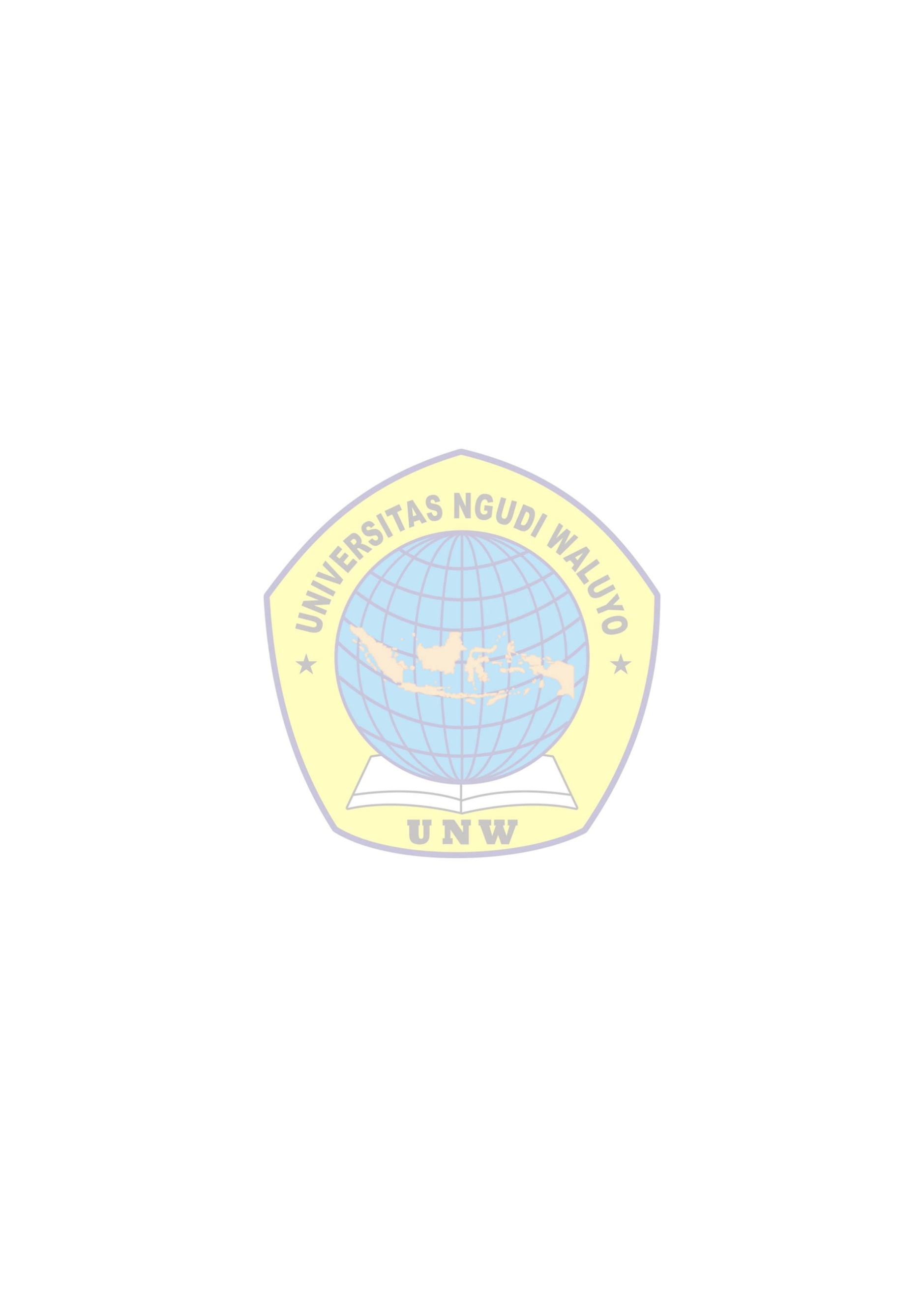 Oleh:Muhammad Aji SaggafNIM. 010118A084PROGRAM STUDI S1 KEPERAWATANFAKULTAS KESEHATANUNIVERSITAS NGUDI WALUYOTelah diperiksa dan disetujui oleh pembimbing serta telahdiperkenankan untuk diujikan.Ungaran,        Agustus 2022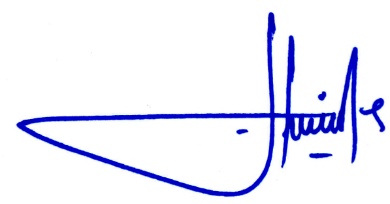 PembimbingNs. Liya Novitasari, S.Kep., M.KepNIDN. 0624128204HALAMAN PENGESAHANSkripsi berjudul :HUBUNGAN CITRA TUBUH DENGAN PERILAKU DIET PADA MAHASISWA  DI UNIVERSITAS NGUDI WALUYOdisusun oleh:Muhammad Aji Saggaf NIM. 010118A084Telah dipertahankan di depan Tim Penguji Skripsi Program Studi S1 Keperawatan, Fakultas Kesehatan, Universitas Ngudi Waluyo, pada :Hari		: SeninTanggal 	: 22 Agustus 2022Tim Penguji:Ketua/PembimbingNs.,Liya Novitasari, S.Kep., M.Kep NIDN. 0624128204PERNYATAAN ORISINILITASYang bertanda tangan di bawah ini saya,	Nama				: Muhammad Aji Saggaf 	NIM				: 010118A084	Program Studi/Fakultas	: S1 Keperawatan/ Kesehatan Dengan ini menyatakan bahwa :Skripsi berjudul “Hubungan Citra Tubuh dengan Perilaku Diet Mahasiswa Universitas Ngudi Waluyo” adalah karya ilmiah asli dan belum pernah diajukan untuk mendapatkan gelar akademik apapun di Perguruan Tinggi manapunSkripsi ini merupakan ide dan hasil karya murni saya yang dibimbing dan dibantu oleh pembimbing dan narasumber.Skripsi ini tidak memuat karya atau pendapat orang lain yang telah dipublikasikan kecuali secara tertulis dicantumkan dalam naskah sebagai acuan dengan menyebut nama pengarang dan judul aslinya serta dicantumkan dalam daftar pustaka.Pernyataan ini saya buat dengan sesungguhnya dan apabila di kemudian hari terdapat penyimpangan dan ketidak benaran di dalam pernyataan ini, saya bersedia menerima sanksi akademik berupa pencabutan gelar yang telah saya peroleh dan sanksi lain sesuai dengan norma yang berlaku di Universitas Ngudi Waluyo.     Ungaran,       Agustus 2021Yang membuat pernyataan,(Muhammad Aji Saggaf ) HALAMAN KESEDIAAN PUBLIKASI Saya yang bertandatangan dibawah ini :Nama			: Muhammad Aji Saggaf NIM			: 010118A084Mahasiswa	: Program Studi S1 Keperawatan Fakultas Kesehatan   Universitas Ngudi WaluyoMeyatakan memberikan kewenangan kepada Universitas Ngudi Waluyo untuk menyimpan, mengalih media/formatkan, merawat, mempublikasikan Skripsi saya yang berjudul “Hubungan Citra Tubuh dengan Perilaku Diet Mahasiswa Universitas Ngudi Waluyo” untuk kepentingan akademi.Ungaran ,   Agustus 2022Yang membuat pernyataanMuhammad Aji SaggafDAFTAR RIWAYAT HIDUPNama 	: Muhammad Aji Saggaf Tempat, Tanggal Lahir	: Tangerang, 18 Juni 2000Jenis kelamin	: Laki-lakiAgama	: Islam Alamat	: Perumnas Wanayasa Rt 06 Rw 02 Kec. Wanayasa Kab. Banjarnegara JatengRiwayat pendidikan : MI Muhamadiyah Wanayasa		MTs. Muhamadiyah Wanayasa		SMA N 1 Karangkobar		Universitas Ngudi Waluyo Ungaran	Data Orang TuaNama ayah	: SudartoNama ibu	: Endang PurwaningsihPekerjaan Orang TuaAyah	: WiraswastaIbu	: Ibu Rumah TanggaAgama	: IslamAlamat      	:	Perumnas Wanayasa Rt 06 Rw 02 Kec. Wanayasa		Kab. Banjarnegara JatengUniversitas Ngudi Waluyo Program Studi  S1 KeperawatanSkripsi,  Agustus 2022Muhammad Aji Saggaf 010118A084HUBUNGAN CITRA TUBUH DENGAN PERILAKU DIET MAHASISWA UNIVERSITAS NGUDI WALUYO”ABSTRAKLatar Belakang : Citra tubuh adalah pandangan tentang penampilan fisik seseorang. Pada masa remaja terjadi kepedulian terhadap berat badan dan bentuk tubuh. Hal ini mendorong remaja untuk melakukan perilaku diet. Tujuan penelitian ini adalah mengetahui hubungan citra tubuh dengan perilaku diet mahasiswa Universitas Ngudi Waluyo.Metode : Desain penelitian ini deskriptif korelasional dengan pendekatan cross sectional. Populasi dalam penelitian ini adalah mahasiswa di Prodi Keperawatan mahasiswa Universitas Ngudi Waluyo dengan sampel sebanyak 77 orang yang diambil dengan teknik proportionate random sampling. Alat pengumpulan data menggunakan kuesioner. Data di analisis dengan uji chi square dan diolah dengan program SPSS.Hasil : Mahasiswa sebagian besar mempunyai citra tubuh kategori positif yaitu sebanyak 43 orang (55,8%). Mahasiswa sebagian besar mempunyuai perilaku diet kategori sehat yaitu sebanyak 54 orang (70,1%). Adanya hubungan citra tubuh dengan perilaku diet pada mahasiswa Program Studi Keperawatan Fakultas Kesehatan Universitas Ngudi Waluyo, dengan p value sebesar 0,007 (α).Saran : mahasiswa sebaiknya sadar mengenai pola makan yang baik, mengontrol kenaikan berat badan dan melakukan perilaku diet yang baik dengan cara berolahraga, mengkonsumsi sayur-sayuran, buah-buahan, mengurangi makanan yang berlemak. Kata Kunci   :  citra tubuh, perilaku diet, mahasiswaKepustakaan : 59 (2016-2020)Ngudi Waluyo UniversityS1 Nursing Study Program Final Project,  Agust 2022Muhammad Aji Saggaf 010118A084
THE RELATIONSHIP BETWEEN BODY IMAGE AND DIETARY BEHAVIOR OF NGUDI WALUYO UNIVERSITY STUDENTS".ABSTRACTBackground : Body image is a view of a person's physical appearance. During adolescence, there is concern for weight and body shape. This encourages teenagers to do diet behavior. The purpose of this study was to determine the relationship between body image and dietary behavior of Ngudi Waluyo University students.Methods: The design of this research is correlational descriptive with a cross sectional approach. The population in this study were students at the Nursing Study Program at Ngudi Waluyo University with a sample of 77 people taken by proportionate random sampling technique. The data collection tool uses a questionnaire. Data were analyzed by chi square test and processed by SPSS program.Results: Most of the students had a positive body image category as many as 43 people (55.8%). Most of the students have a healthy category of dietary behavior, as many as 54 people (70.1%). There is a relationship between body image and dietary behavior in students of the Nursing Study Program, Faculty of Health, Ngudi Waluyo University, with a p value of 0.007 (α).Suggestion: students should be aware of a good diet, control weight gain and perform good dietary behavior by exercising, consuming vegetables, fruits, reducing fatty foods.Keywords: body image, dietary behavior, studentsLiterature : 59 (2016-2020)PRAKATAPuji syukur penulis panjatkan kepada Tuhan Yang Maha Esa, atas segala rahmat dan karunia-Nya, sehingga penulis dapat menyelesaikan Skripsi ini yang berjudul “Hubungan Citra Tubuh dengan Perilaku Diet Mahasiswa Universitas Ngudi Waluyo”. Penulis menyadari bahwa penyusunan skripsi ini tidak mungkin akan terwujud apabila tidak ada bantuan dari berbagai pihak, melalui kesempatan ini ijinkan penulis menyampaikan ucapan rasa terimakasih yang sebesar-besarnya kepada :Bapak Prof. Dr. Subyantoro, M.Hum, selaku Rektor Universitas Ngudi Waluyo.Ns. Eko Susilo, S.Kep., M.Kep, selaku Dekan Fakultas Kesehatan Universitas Ngudi Waluyo.Ns. Umi Aniroh, S.Kep., M.Kes, selaku Ketua Program Studi S1 Keperawatan Universitas Ngudi Waluyo Ns. Eko Susilo, S.Kep., M.Kep, selaku pembimbing utama yang telah banyak meluangkan waktu, pikiran, memberikan arahan serta motivasi dalam penyusunan Skripsi ini.Seluruh dosen, staf, karyawan dan karyawati di Fakultas Kesehatan Universitas Ngudi Waluyo atas segala ilmu dan pengarahan yang telah diberikan kepada penulis.Bapak, ibu dan adik tercinta sekaligus keluarga besar yang telah senantiasa mendoakan dan selalu memberikan motivasi, semangat, do’a dan material selama ini.Rekan-rekan PSIK angkatan 2019 yang tidak dapat penulis sebutkan satu persatu terimakasih atas kebersamaan, bantuan, kritik dan sarannya.Dan kepada seluruh pihak yang tidak bisa penulis sebutkan satu persatu yang telah membantu dalam penyelesaian skripsi ini.Penulis menyadari bahwa dalam penyusunan ini masih banyak kekurangan, sehingga kritik dan saran sangat penulis harapkan. Semoga skripsi ini dapat bermanfaat bagi pembaca. Aamiin.Ungaran,    Agustus 2022              Penulis DAFTAR ISIHalaman HALAMAN COVER 		iHALAMAN JUDUL 		iiHALAMAN PERSETUJUAN		iiiHALAMAN PENGESAHAN 		ivPERNYATAAN ORISINILITAS 		vHALAMAN KESEDIAAN PUBLIKASI 		viDAFTAR RIWAYAT HIDUP		viiABSTRAK		viiiABSTRACT		 ixKATA PENGANTAR 		xDAFTAR ISI 		xiiDAFTAR GAMBAR 		xivDAFTAR TABEL 		xvDAFTAR LAMPIRAN 		xivBAB I 	PENDAHULUAN 		1A. 	Latar Belakang 		1B. 	Rumusan Masalah  		6C. 	Tujuan  Penelitian 		6D. 	Manfaat Penelitian   		6BAB II 	TINJAUAN PUSTAKA 		8Remaja 		8Perilaku Diet		11Citra Tubuh		14Hubungan Citra Tubuh dengan Perilaku Diet		18Kerangka Teori 		19BAB III	METODE PENELITIAN 		20A.Jenis dan Desain Penelitian  		20B. Lokasi dan Waktu Penelitian 		20C. Populasi dan Sampel		21D. Definisi Operasional 		23E. Pengumpulan Data 		24F. Uji Validitas dan Reliabilitas		24G. Proses Pengumpulan Data		26H. Etika Penelitian    		27I. Pengolahan Data   		29J. Analisis Data		32BAB IV	HASIL DAN PEMBAHASAN 		33A. Hasil Penelitian 		33B. Pembahasan 		35C. Keterbatasan penelitian 		44BAB V	PENUTUP  		45A.Kesimpulan   		45B. Saran  		45DAFTAR PUSTAKA LAMPIRAN DAFTAR  GAMBARHalaman Gambar 2.1   Kerangka Teori 		 19DAFTAR TABELHalaman Tabel 3.1 	Jumlah Mahasiswa Prodi S1 Keperawatan	22Tabel 3.2 	Definisi Operasional	23Tabel 3.3  	Skala kuesioner citra tubuh	26Tabel 3.4 	Kuesioner Perilaku Diet	27Tabel 4.1 Distribusi Citra Tubuh pada Mahasiswa di Program Studi Keperawatan Fakultas Kesehatan Universitas Ngudi Waluyo	33Tabel 4.2 Distribusi Perilaku Diet pada Mahasiswa di Program Studi Keperawatan Fakultas Kesehatan Universitas Ngudi Waluyo	33Tabel 4.3 Hubungan Citra Tubuh dengan Perilaku Diet pada Mahasiswa di Program Studi Keperawatan Fakultas Kesehatan Universitas Ngudi Waluyo	34DAFTAR LAMPIRANLampiran 1.  Surat Ijin Penelitian Lampiran 2.  Surat Balasan Ijin PenelitianLampiran 3.  Lembar Permohonan Menjadi RespondenLampiran 4.  Lembar Persetujuan Menjadi RespondenLampiran 5.  Lembar KuesionerLampiran 6.  Tabulasi Data PenelitianLampiran 7.  Hasil pengolahan data Lampiran 8.  Lembar Konsultasi BAB IPENDAHULUANLatar BelakangSebagai remaja, merupakan sosok individu yang sedang dalam proses perubahan dari masa kanak-kanak menuju masa dewasa. Perubahan-perubahan tersebut terjadi baik secara fisik, biologis maupun psikologis dan sosial. Perubahan fisik yang sangat pesat ini menimbulkan respon tersendiri bagi mahasiswi, berupa tingkah laku yang sangat memperhatikan perubahan bentuk tubuhnya dan membangun citra tubuh atau body image. Citra tubuh merupakan penilaian individu terhadap bentuk dan ukuran tubuhnya, bagaimana individu mempersepsi dan memberikan penilaian atas apa yang dipikirkan dan dirasakan terhadap ukuran dan bentuk tubuhnya. Body image bagi remaja khususnya remaja putri merupakan suatu hal yang penting, karena pada masa remaja seseorang banyak mengalami perubahan, baik secara fisik maupun psikis. perubahan yang pesat ini menimbulkan respon tersendiri bagi remaja berupa tingkah laku yang sangat memperhatikan perubahan bentuk tubuhnya (Cash dan Pruzinsky, 2010). Perubahan-perubahan fisik yang dialami oleh mahasiswi, terutama pada masa remaja, menghasilkan persepsi yang berubah-ubah mengenai citra tubuhnya, namun hampir selalu bersifat negatif dan menunjukkan penolakan terhadap fisiknya (Suryanie, 2012). Berdasarkan data Riset Kesehatan Dasar Kementrian Kesehatan Republik Indonesia (RisKesDas RI) pada tahun 2010 menunjukkan bahwa prevalensi kegemukkan secara nasional remaja umur 15-18 tahun berdasarkan IMT/U yaitu sebesar 1,4% atau kurang lebih 1 jutaribu remaja putri. Berdasarkan data (RisKesDas) pada tahun 2007 jumlah penduduk di Indonesia pada tahun 2000, mencapai dari 200 juta jiwa, jumlah penduduk yang mengalami kelebihan berat badan sebesar (17,5%) dan obesitas (4,7%).Menurut Depkes (2013) prevalensi kegemukan secara nasional yaitu laki-laki 1,3% dan 1,5% dan pada perempuan dengan masalah obesitas pada anak usia 5-12 tahun masih tinggi yakni 18,8% (gemuk 10,8% dan sangat gemuk (obesitas ) 8,8%), remaja usia 13-15 tahun sebesar 10,8% (8,3% gemuk dan 2,5% sangat gemuk (obesitas)) dan pada remaja umur 16-18 tahun sebanyak 7,3% (5,7% gemuk dan 1,6% obesitas).Berdasarkan uraian di atas maka dapat disimpulkan bahwa citra tubuh merupakan penilaian individu yang bersifat subyektif terhadap bentuk dan ukuran tubuhnya, bagaimana mempersepsi dan memberikan penilaian atas apa yang dipikirkan dan dirasakan terhadap ukuran dan bentuk tubuhnya. Penilaian tersebut berupa pikiran dan perasaan positif (puas) atau pikiran dan perasaan negatif (tidak puas), terutama pada remaja. Ketidakpuasan seorang remaja terhadap tubuhnya dapat menimbulkan kecemasan. Kecemasan menjadi gemuk dan pengkategorian ukuran tubuh juga menggambarkan bagaimana citra tubuh orang itu.Perilaku diet merupakan bagian dari pola makan dan menggambarkan aspek perilaku makan yang meliputi kebiasaan makan, jumlah dan jenis makanan yang dikonsumsi, serta perasaan yang terbentuk ketika makan sebagai tindakan dari suatu pemikiran untuk mengkonsumsi makanan sesuai dengan keinginan individu (Furman, 2012; Sholeha, 2014). Diet untuk menurunkan berat badan kadang dipersepsikan salah oleh para remaja putri tersebut tanpa dikonsultasikan terlebih dahulu oleh ahli gizi maupun Dokter sehingga mereka tidak dapat membedakan mana yang benar dan mana yang salah yang berakibat membahayakan kesehatan tubuh mereka. Hal ini mengakibatkan remaja putri melakukan diet penurunan berat badan yang tidak sesuai dengan kebutuhan nutrisi dan gizi remaja (Proverawati, 2010).Perilaku diet dapat menimbulkan masalah apabila hal tersebut dilakukan tanpa pengawasan ahli. Mahasiswi yang melakukan diet sering kali tidak memperhitungkan dampak negatifnya. Diet yang ditempuh mahasiswi sering tidak sesuai dengan aturan kesehatan, mereka hanya memikirkan bagaimana menjadi kurus dengan cepat dan mudah tanpa melihat akibat yang ditimbulkan oleh diet yang dilakukan . Artinya, mereka melakukan diet bukan untuk kesehatan, melainkan hanya demi mendapatkan penampilan yang menarik dan memperoleh tubuh yang kurus. Studi oleh Yulianti & Indriati (2015) menemukan bahwa individu dengan citra tubuh yang positif lebih menghargai bentuk tubuhnya, cenderung memiliki perilaku positif, serta hubungan sosial yang sehat. Sedangkan, seseorang yang memiliki citra tubuh negatif timbul permasalahan pada rasa percaya dirinya, sehingga memunculkan rasa tidak puas pada kondisi dirinya. Penilaian yang dimunculkan oleh remaja awal tentang citra tubuh. Permasalahan pada penelitian ini yaitu ketika remaja awal melakukan perilaku diet karena adanya citra tubuh negatif, hal ini menghambat perkembangan individu untuk menjalin komunikasi dan menjalin hubungan, maka dari itu perilaku diet sangat penting dilakukan oleh wanita dewasa awal untuk merasa dihargai dalam sebuah kelompok besar.Dari penelitian yang dilakukan oleh Wal (2011) di Saint Louis University, USA kepada 2409 remaja perempuan didapatkan data bahwa pola perilaku mengontrol berat badan yang tidak sehat yang banyak dilakukan adalah 46,6% remaja perempuan sengaja melewatkan makan (sarapan, makan siang, ataupun makan malam), 16% remaja perempuan berpuasa untuk menguruskan badan, 12,9% remaja perempuan membatasi atau menolak satu jenis makanan atau lebih untuk diet yang ketat, 8,9% remaja perempuan menggunakan pil-pil diet atau pil-pil pengurus badan, 6,6% remaja perempuan merokok untuk menurunkan berat badan, dan 6,6% remaja perempuan memuntahkan makanan dengan paksa (Wal, 2011).Keterkaitan citra tubuh dengan perilaku diet tentu penyebab utamanya adalah remaja ingin terlihat menarik dan menyesuaikan diri dengan standar lingkungan yang ada. Supaya diterima, tidak dikucilkan, disindir dan dibicarakan oleh teman-teman seba ya,terutama pada remaja putri yang harus menyesuaikan diri dengan standar lingkungan yang sesuai dengan teman se bayanya. Pangaruh yang sering diberikan teman sebaya berkaitan dengan perubahan perilaku dan penampilan. Berdasarkan hasil studi pendahuluan yang dilakukan di Universitas Ngudi Waluyo diperoleh data jumlah mahasiswa Prodi keperawatan semester 1, 3, 5 dan 7 yaitu sebanyak 335 mahasiswa. Hasil studi pendahulan terkait dengan citra tubuh dan perilaku diet dilakukan dengan menggunakan kuesioner sederhana yang dibagikan kepada 10 orang mahasiswa. Penulis memperoleh 6 orang (60,0%) mempunyai perilaku diet tidak sehat (sering tidak sarapan setiap pagi, sering mengkonsumsi junk food, sering memilih makanan junk food) dimana 4 orang mahasiswa (66,7%) mempunyai citra tubuh positif (bangga terhadap bentuk tubuh, suka melihat bentuk tubuh difoto dan menyukai bentuk tubuh saat bercermin) dan 2 orang mahasiswa (33,3%) mempunyai citra tubuh negatif (tidak bangga terhadap bentuk tubuh, tidak suka melihat bentuk tubuh difoto dan tidak menyukai bentuk tubuh saat bercermin).Diperoleh pula 4 orang (40,0%) mempunyai perilaku diet sehat (sering sarapan setiap pagi, jarang mengkonsumsi junk food, jarang memilih makanan junk food) dimana 2 orang mahasiswa (50,0%) mempunyai citra tubuh positif (bangga terhadap bentuk tubuh, suka melihat bentuk tubuh difoto dan menyukai bentuk tubuh saat bercermin) dan 2 orang mahasiswa (50,0%) mempunyai citra tubuh negatif (tidak bangga terhadap bentuk tubuh, tidak suka melihat bentuk tubuh difoto dan tidak menyukai bentuk tubuh saat bercermin).Berdasarkan fenomena tersebut di atas maka peneliti tertarik untuk melakukan penelitian dengan mengambil judul, yaitu “Hubungan Citra Tubuh dengan Perilaku Diet Mahasiswa Universitas Ngudi Waluyo”.Rumusan MasalahBerdasarkan latar belakang di atas maka dirumuskan masalah penelitian yaitu “Adakah hubungan citra tubuh dengan perilaku diet mahasiswa Universitas Ngudi Waluyo “. Tujuan Penelitian	Tujuan UmumUntuk mengetahui hubungan citra tubuh dengan perilaku diet mahasiswa di Universitas Ngudi Waluyo.Tujuan Khusus Mengetahui gambaran citra tubuh pada mahasiswa di Universitas Ngudi Waluyo.Mengetahui gambaran perilaku diet pada mahasiswa di Universitas Ngudi Waluyo.Menganalisis hubungan citra tubuh dengan perilaku diet mahasiswa di Universitas Ngudi Waluyo.Manfaat PenelitianManfaat teoritisHasil dari penelitian ini diharapkan dapat memberikan manfaat untuk perkembangan ilmu keperawatan, khususnya di bidang keperawatan perkembangan yaitu membuka wawasan mengenai hubungan citra tubuh dengan perilaku diet pada mahasiswa di Universitas Ngudi Waluyo.Manfaat praktisBagi mahasiswaDiharapkan agar tetap melakukan perilaku diet yang baik dan menghargai tubuh yang dimilikinya dengan segala kekurangan dan kelebihannya.Bagi orang tuaDiharapkan sebagai bahan masukan bahwa citra tubuh 	yang dimiliki anak dapat berdampak pada berbagai aspek kehidupan remaja terutama pada perkembangan masa remajanya, shingga orang tua harus mengawasi perilaku diet atau perilaku makan sang anak.Bagi perawatDiharapkan agar dapat memberi masukan dan bahan pertimbangan dalam mendidik, memberi dukungan dan konseling pada remaja terkait dengan perkembangan remaja.Bagi penelitiMemberikan rekomendasi untuk peneliti lain atau berikutnya agar mengambil sampel yang lebih banyak dan tidak terbatas pada satu populasi mahasiswa, karena dengan melibatkan populasi yang lebih banyak dapat memberikan hasil yang bervariasi. Penelitian terhadap hubungan citra tubuh dengan perilaku diet pada mahasiswa dengan latar belakang budaya maupun latar belakang pendidikan yang berbeda juga diperlukan.BAB IITINJAUAN PUSTAKARemajaDefinisi RemajaMenurut WHO, remaja adalah penduduk dalam rentang usia 10-19 tahun, menurut Peraturan Menteri Kesehatan RI Nomor 25 tahun 2014, remaja adalah penduduk dalam rentan usia 10-18 tahun dan menurut Badan Kependudukan dan Keluarga Berencana (BKKBN) rentang usia remaja adalah 10-24 tahun dan belum menikah. Jumlah kelompok usia 10-19tahun di Indonesia menurut Sensus Penduduk 2010 sebanyak 43,5 juta atau sekitar 18% dari jumlah penduduk. Di dunia diperkirakan kelompok remaja berjumlah 1,2 milyar atau 18% dari jumlah penduduk dunia (WHO,2014). Batasan usia remajaYang umumnya digunakan oleh para ahli adalah antara 12-21 tahun. Rentang waktu usia remaja ini biasanya dibedakan menjadi 2, yaitu : Masa remaja Awal mulai 	12 – 1 6 tahun. sedangan, Masa remaja Akhir =17 – 25 tahun.Kategori Umur Menurut Depkes RI (2009) Remaja adalah suatu masa transisi dari masa anak ke dewasa yang ditandai dengan perkembangan biologis, psikologis, moral, dan agama, kognitif dan sosial (Sarwono, 2012). Menurut Gunarsa, 2010 bahwa masa remaja merupakan masa penuh gejolak emosi dan ketidakseimbangan, yang tercakup dalam “storm and stress”. Dengan demikian remaja mudah terkena pengaruh oleh lingkungan. Remaja diombang-ambingkan oleh munculnya kekecewaan dan penderitaan, meningkatnya konflik, pertentangan-pertentangan dan krisis penyesuaian, impian dan khayalan, pacaran dan percintaan, keterasingan dari kehidupan dewasa dan norma kebudayaan.Citra Tubuh Pada RemajaTerdapat keterkaitan antar aspek fisik dan aspek emosional dalam perkembangan remaja. Pada umumnya, remaja ingin menampilkan dirinya sebaik mungkin karena sangat memperhatikan penampilan fisik atau citra tubuhnya. Namun, ketertarikan terhadap tampilan fisik dapat memicu adanya perbandingan penampilan baik dengan orang lain di sekitarnya maupun dengan figur-figur tubuh ideal yang sering ditampilkan di media. Menurut Fox & Vendernia (2016) perbandingan penampilan memiliki implikasi pada kesejahteraan psikologis dan fisik individu karena menimbulkan ketidakpuasan tubuh (body dissatisfaction). Dibandingkan remaja laki-laki, umumnya remaja perempuan lebih tidak puas terhadap citra tubuh mereka ketika masa pubertas (Santrock, 2011). Dinamika Penyesuaian Diri RemajaPenyesuaian diri bukan merupakan sesuatu yang bersifat absolute atau mutlak. Tidak ada individu yang dapat melakukan penyesuaian dengan sempurna. Penyesuaian diri bersifat relatif artinya harus dinilai dan dievaluasi sesuai dengan kapasitas individu untuk memenuhi tuntutan terhadap dirinya (Agustiani, 2006).Dinamika penyesuaian diri melibatkan sejumlah faktor psikologisdasar yang mengantarkan individu kepada penyesuaian diri yang baik (adjustive behavior). Menurut Ali dan Asrori (2014) ada sejumlah faktor psikologis dasar yang memiliki pengaruh kuat terhadap dinamika penyesuaian diri remaja yaitu :Kebutuhan (Need)Yang dimaksud ialah kebutuhan yang bersifat internal. Dari faktor ini, penyesuaian diri ditafsirkan sebagai suatu jenis respon yang diarahkan untuk tuntutan yang harus diatasi oleh individu. Tuntutan tuntutan untuk mengatasinya dalam sebuah prosesnya didorong secara dinamis oleh kebutuhan-kebutuhan internal yang disebut dengan need.Motivasi (motivation)Penafsiran terhadap karakteristik dan tujuan respon individu dan hubungannya dengan penyesuaian tergantung konsep-konsep yang menerangkan hakekat motivasi, seperti melalui teori stimulasi-respon, teori fisiologis, teori intrinsik, teori motivasi tidak sadar dan teori hedonistik.Persepsi (perception)Setiap individu dalam menjalani hidupnya selalu mengalami apa yang tersebut persepsi sebagai hasil penghayatannya terhadap berbagai jenis perangsang (stimulus)  yang berasal dari lingkungan. Kemampuan (capacity)Perkembangan kemampuan remaja dalam aspek kognitif, afektif,maupun 	psikomotor juga dapat mewarnai dinamika penyesuaian diri remaja. Dinamika 	penyesuaian diri remaja berlangsung baik jika ketiga aspek ini berkembang dan berjalan secara harmonisKepribadian (personality)Remaja yang sedang berkembang yang pesat dari segala aspeknya kepribadiannya pun menjadi sangat dinamis. Kedinamisan kepribadian remaja itu sangat mewarnai dinamika penyesuaian dirinya.Perilaku DietPengertian perilaku diet Diet berasal dari bahasa yunani yang artinya cara hidup. Menurut Arthur (2010) mengatakan bahwa diet adalah program penghilang asupan makanan apapun dengan tujuan mengurangi berat badan.Menurut Santoso (2013), faktor-faktor yang mempengaruhi perilaku diet adalah : jenis kelamin, usia, dan aktivitas.Jenis jenis dietMenurut Kim dan Lennon (Andrea, 2010) ada 2 jenis perilaku diet yaitu :Diet SehatDiet dapat diasosiasikan dengan perubahan perilaku ke arah yang lebih sehat seperti mengubah pola makan dengan mengkonsumsi makanan yang rendah kalori lemak, berolahraga secara wajar. Diet sehat dapat membuat seseorang memiliki bentuk tubuh yang ideal tanpa menimbulkan efek samping. Orang yang melakukan diet untuk alasan kesehatan biasanya melakukan diet sehat.Diet Tidak SehatDiet ini dilakukan dengan cara yang membahayakan kesehatan dan dilakukan dengan berpuasa (diluar ibadah) atau melewatkan waktu makan dengan sengaja, penggunaan obat penurun berat badan, penahan nafsu makan, muntah dengan cara disengaja, dan binge eating. Orang-orang yang melakukan diet hanya untuk memperbaikiAktor-faktor yang mempengaruhi perilaku diet Menurut Denny Santoso (2013) faktor-faktor yang mempengaruhi perilaku  diet :Jenis kelaminJenis kelamin mempengaruhi kebutuhan gizi pada laki-laki biasanya memerlukan 	kalori lebih banyak karena mempunyai otot yang lebih besar daripada perempuan.UsiaFaktor kedua adalah usia. Kebutuhan gizi remaja berada pada angka yang  paling tinggi karena masa ini adalah masa transisi dari kecil menuju dewasa jika kebutuhan gizi remaja tercukupi maka menentukan kematangan mereka diumur  mendatang. AktifitasSemakin banyak aktifitas yang dilakukan maka angka gizi yang diperlukan semakin banyak. Tentu saja angka kebutuhan gizi para remaja berbeda dengan angka kebutuhan gizi tukang bangunan.Dampak perilaku dietMenurut Hawks (2008) mengatakan bahwa perilaku diet dapat menimbulkan dampak bagi seseorang, yaitu :Dampak biologisPeneliti mengatakan bahwa diet meningkatkan level systemic cortisol. Cortosol merupakan pertanda dari timbulnya stress, yang merupakan prediktor terhadap level rasa lapar dan hal ini merupakan faktor yang berisiko terhadap timbulnya  tulang rapuh. Dampak psikologisIndividu yang melakukan diet biasanya lebih depresi dan emosional daripada individu yang tidak diet, dan mengalami kecemasan, serta kurangnya penyesuaian diri yang baik pada area sosialisasi, kematangan, tanggung jawab, dan struktur nilai intrapersonal. Dampak kognitifKerusakan dalam working memory, waktu reaksi, tingkat perhatian dan performasi kognitif dipengaruhi oleh bentuk tubuh, makanan, dan diet yang disebabkan oleh kecemasan yang dihasilkan oleh efek stress terhadap diet. Citra TubuhPengertian citra tubuhCitra tubuh merupakan penilaian individu terhadap bentuk dan ukuran tubuhnya, bagaimana individu mempersepsi dan memberikan penilaian atas apa yang dipikirkan dan dirasakan terhadap ukuran dan bentuk tubuhnya. Body image bagi remaja khususnya remaja putri merupakan suatu hal yang penting, karena pada masa remaja seseorang banyak mengalami perubahan, baik secara fisik maupun psikis. perubahan yang pesat ini menimbulkan respon tersendiri bagi remaja berupa tingkah laku yang sangat memperhatikan perubahan bentuk tubuhnya (Cash dan Pruzinsky, 2010)Faktor-faktor yang mempengaruhi perkembangan citra tubuh Menurut Close dan Giles (2010) mengatakan citra tubuh pada remaja mulai terbentuk seiring dengan pertumbuhan fisik dan kematangan mentalnya. Cara pandang remaja terhadap tubuhnya sendiri dipengaruhi antara lain pertumbuhan fisiknya yang masih tengah berubah dan berkembang, tayangan dan tampilan media massa yang menampilkan bentuk tubuh model yang ideal, juga kecenderungan untuk membandingkan bentuk tubuhnya dengan bentuk tubuh orang lain seusianya. Dalam perkembangannya, terdapat faktor-faktor yang mempengaruhi perkembangan citra tubuh, antara lain :Jenis kelamin Jenis kelamin adalah faktor yang mempengaruhi dalam perkembangan citra tubuh seseorang. Ketidakpuasaan terhadap tubuh lebih sering terjadi pada remaja wanita daripada remaja laki-laki. Pada umumnya remaja putri, lebih kurang puas dengan tubuhnya dan memiliki citra tubuh yang negatif, dibandingkan dengan remaja laki-laki selama masa pubertas.Usia Pada usia remaja, citra tubuh menjadi aspek yang terpenting untuk diperhatikan. Hal ini berdampak pada usaha berlebihan untuk mengontrol berat badan. Umumnya hal 	ini terjadi pada remaja putri daripada remaja putra. Remaja putri mengalami kenaikan berat badan yang normal pada masa pubertas dan menjadi tidak bahagia tentang penampilan dan citra tubuh negatif ini dapat menyebabkan gangguan perilaku makan. Media massa Massa yang muncul dimana-mana memberikan gambaran ideal mengenai  figure  wanita dan laki-laki yang dapat mempengaruhi citra tubuh seseorang. Media massa menjadi pengaruh kuat dalam budaya sosial. Para remaja lebih banyak menghabiskan waktunya dengan menonton televisi dan kebanyakan orang dewasa membaca surat kabar harian majalah.Keluarga Menurut teori pembelajaran sosial, orang tua merupakan model yang penting dalam proses sosialisasi sehingga mempengaruhi citra tubuh anak-anaknya melalui umpan balik, dan instruksi Hubungan interpersonalSeseorang cenderung membandingkan dirinya dengan orang lain dan umpan balik yang diterima mempengaruhi konsep diri termasuk bagaimana perasaannya terhadap penampilan fisik. Hal ini yang sering membuat seseorang cemas terhadap penampilan dan gugup ketika orang lain melakukan evaluasi terhadap dirinya. Rosen mengatakan bahwa umpan balik terhadap penampilan dan kompetisi teman sebaya dan keluarga dalam hubungan interpersonal mempengaruhi bagaimana pandangan dan perasaan seseorang terhadap tubuhnya Kriteria citra tubuh Menurut Nada (dalam Veronica, 2010) mengemukakan bahwa terdapat dua kriteria 	citra tubuh, yaitu : Citra tubuh positif Persepsi bentuk tubuh yang benar dan individu melihat berbagai bagian tubuh sebagaimana yang sebenarnya. Individu menghargai bentuk tubuh alaminya dan memahami bahwa penampilan fisik pada setiap individu mempunyai nilai karakter. Individu bangga dan menerima kondisi bentuk tubuhnya, serta merasa nyaman dan yakin dalam tubuhnya. Citra tubuh negatif Sebuah persepsi yang menyimpang dari bentuk tubuh, merasa terdapat bagian-bagian tubuh yang tidak sebenarnya. Individu yakin bahwa hanya orang lain yang menarik dan bahwa ukuran atau bentuk tubuh adalah tanda kegagalan pribadi. Individu merasa malu, sadar diri dan cemas tentang tubuhnya. Individu tidak nyaman dan canggung dalam tubuhnya.Dimensi citra tubuh Menurut Cash (2002) mengemukakan bahwa ada 5 dimensi dalam pengukuran citra tubuh, yaitu :Appearance evaluation (evaluasi penampilan) Evaluasi penampilan yaitu mengukur penampilan keseluruhan tubuh, apakah menarik atau tidak menarik serta memuaskan atau belum memuaskan. Appearance orientation (orientasi penampilan) Orientasi penampilan yaitu perhatian individu terhadap penampilan dirinya dan usaha yang dilakukan untuk memperbaiki dan meningkatkan penampilan diri. Body area satisfaction (kepuasan terhadap bagian tubuh) Kepuasan terhadap bagian tubuh yaitu mengukur kepuasan individu terhadap bagian tubuh secara spesifik, wajah, tubuh bagian atas (dada, bahu dan lengan), tubuh bagian tengah (pinggang, perut), tubuh bagian bawah (pinggul, paha, pantat dan kaki), serta bagian tubuh secara keseluruhan. Overweight Preoccupation (kecemasan menjadi gemuk) Kecemasan menjadi gemuk yaitu mengukur kewaspadaan individu terhadap berat badan, kecenderungan untuk melakukan diet dan membatasi pola makan. Self-classified weight (pengkategorian ukuran tubuh) Pengkategorian ukuran tubuh yaitu mengukur bagaimana individu menilai berat badannya, dari sangat kurus sampai gemuk.Hubungan Citra Tubuh dengan Perilaku DietHasil penelitian Lintang, Anastasia & Ismanto, Yudi (2015) dengan judul penelitian "Hubungan citra tubuh dengan perilaku diet pada remaja putri di SMA Negeri 9 Manado" menunjuan bahwa, Berdasarkan hasil penelitian, dari dari 50 responden sebanyak 24 (48,0%) responden mempunyai berat badan 43-50 kg, 21 (42,0%) responden dengan berat badan 51-60 kg dan 5 (10,0%) responden mempunyai berat badan >61 kg. Didapatkan juga hasil penelitian tinggi badan remaja putri di SMA Negeri 9 Manado ada sebanyak 29 (58,0%) responden memiliki tinggi badan 148-160 cm, dan sisanya yaitu 21 (42,0%) memiliki tinggi badan 161-168 cm. Dan dari penelitian ini ditemukan status gizi (IMT) remaja putri di SMA Negeri 9 Manado lebih banyak responden memilliki status gizi normal 25 (50,0%), sangat kurus16 (32,0%), kurus 4 (8,0%), dan responden dengan kelebihan berat badan 5 (10%). Pada masa remaja terjadi kepedulian terhadap berat badan dan bentuk tubuh. Hal ini mendorong remaja untuk melakukan diet (Alhadar, Indiasari & Yustini, 2014).Kerangka teori Keterangan : 				: Variabel yang tidak diteliti 				: Variabel yang diteliti				: Garis hubuganBAB IIIMETODE PENELITIANDesain PenelitianPenelitian ini merupakan jenis penelitian kuantitatif. Penelitian kuantitatif adalah penelitian yang menghasilkan data berupa angka-angka dan kemudian diolah dan di analisis menggunakan statistik untuk diambil kesimpulan (Ainy, 2017).Penelitian ini merupakan penelitian analitik dengan menggunakan pendekatan cross sectional. Pengumpulan data primer dalam penelitian ini dilakukan dengan menggunakan kuesioner agar dapat melihat sejauh mana tentang citra tubuh dengan perilaku diet pada mahasiswa. Dimana data mengenai variabel independen adalah citra tubuh dan variabel dependen adalah perilaku diet pada mahasiswa diukur dalam waktu bersamaan.Lokasi dan Waktu PenelitianTempat Penelitian dan Pengambilan data dilakukan di Prodi Keperawatan Fakultas Kesehatan Universitas Ngudi Waluyo.Waktu PenelitianPenelitian dilaksanakan pada 22 – 24  Juli 2022.Populasi, Sampel dan Teknik SamplingPopulasi Populasi dalam penelitian ini yaitu seluruh mahasiswa di Prodi Keperawatan mahasiswa Universitas Ngudi Waluyo tahun ajaran 2021/2022 yaitu sebanyak 335 mahasiswa.SampelSampel adalah jumlah dalam karakteristik yang dimiliki oleh populasi, yang dapat digunakan sebagai subjek dalam penelitian melalui sampling (Sulaika et al., 2018). Sampel dalam penelitian ini diambil dari mahasiswa Prodi keperawatan semester 2, 4, 6 dan 8. Besar sampel Sampel adalah bagian (subset) dari populasi yang dipilih dengan cara tertentu sehingga dianggap dapat mewakili populasinya (Sastroasmoro, 2018). Untuk menentukan besar sampel pada penelitian ini peneliti menggunakan rumus Slovin.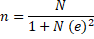 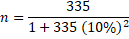 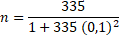 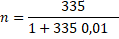 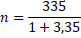 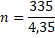 7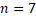 Berdasarkan hasil penghitungan di atas, maka didapatkan jumlah sampel yang diperlukan berjumlah 77. Rumus untuk jumlah sampel masing-masing bagian dengan Teknik proportionate random sampling adalah sebagai berikutSampel = 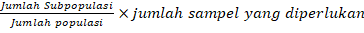 Pengambilan sampel menurut semesternya dapat dibuat gambaran statistik teknik penarikan sampel sebagai berikut : Tabel 3.1 Jumlah Mahasiswa Prodi S1 KeperawatanTeknik sampling Mode pengambilan sampel pada penelitian ini adalah pengambilan sampel proportionate random sampling. Proportionate random sampling yaitu cara pengambilan sampel dari anggota populasi dengan menggunakan cara acak tanpa memperhatikan strata dalam populasi tersebut. Kriteria penelitianAdapun kriteria inklusi  dalam penelitian ini yaitu:Mahasiswa aktif di Universitas Ngudi WaluyoMahasiswa yang tinggal dengan keluarga intiMahasiswa yang bersedia menjadi respondenAdapun kriteria eksklusi dalam penelitian ini yaitu:Mahasiswa sakit saat pelaksanaan penelitianDefinisi OperasionalDefinisi operasional ini bermanfaat untuk mengarahkan kepada pengukuran atau pengamatan terhadap variabel-variabel yang bersangkutan serta pengembangan instrumen (alat ukur). Adapun variabel yang didefinisikan secara operasional dapat dijelaskan sebagai berikut :Tabel 3.2 Definisi OperasionalVariabel penelitianVariabel independenVariabel bebas dalam penelitian ini adalah citra tubuhVariabel dependenVariabel terikat pada penelitian ini adalah perilaku diet pada mahasiswaPengumpuulan DataTeknik pengumpulan data merupakan cara untuk mendapatkan atau mengumpulkan data atau informasi dari responden sesuai lingkup penelitian (Syahrum & Salim, 2019). Pengumpulan data pada penelitian ini dilakukan dengan pengisian kuesioner oleh responden untuk mengetahui “Hubungan Citra Tubuh dengan Perilaku Diet pada Mahasiswa  di Universitas Ngudi Waluyo 1”. Prosedur pengumpulan data yang dilakukan adalah sebagai berikut :Mengajukan surat permohonan izin penelitian pada institusi pendidikan Program Studi S1 Keperawatan Fakultas Kesehatan Universitas Ngudi Waluyo.Menyerahkan surat perizinan pelaksanaan penelitian ke Fakultas KesehatanMenyerahkan surat perizinan pelaksanaan penelitian ke Prodi KeperawatanMelakukan pendekatan kepada calon responden tentang penelitian  dan meminta persetujuan responden menjadi responden secara sukarelaMeminta responden yang bersedia menandatangani lembar persetujuan (informed consent) dilanjutkan dengan menjelaskan cara pengisian kuesionerPeneliti membagikan kuesioner melalui Google Form kepada responden dan memberikan waktu untuk mengisi kuesioner.Mempersilahkan responden mengisi lembar kesionerPeneliti mengumpulkan lembar kuesioner dan mengkoreksikuesioner yang sudah terjawab oleh respondenSetelah data terkumpul, peneliti melakukan teknik pengolahan data yang meliputi : editing, skoring, coding, tabulating, transferring, entering, cleaning dengan uji korelasi.Penyajian hasiil penelitianPenyusunan laporan penelitianAlat Ukur/Instrumen dan Bahan PenelitianPada penelitian ini menggunakan instrument kuesioner dengan google form . Kuisioner ini dibagi menjadi tiga bagian yaitu :Kuisioner citra tubuh Kuisioner ini diambil dari Yosephin, FIKUI, 2002 berupa kuisioner yang berupa dengan 15 pernyataan. Pada citra tubuh menggunakan skala likert dimana responden memilih jawaban sesuai dengan urutan angka yang diberikan. Pada skala likert ini tidak ada jawaban salah maupun benar, respon dengan derajat kestujuan dan ketidaksetujuan. Peneliti menyusun pernyataan berdasarkan faktor-faktor yang mempengaruhi citra tubuh. Antara lain :1) penilaian penampilan secara keseluruhan, 2) perbandingan dengan orang lain, 3) reaksi orang lain dan 4) komponen sikap terhadap citra tubuh. 	Tabel 3.3  skala kuesioner citra tubuhKuisioner perilaku dietKuisioner ini berupa pengelompokkan pernyataan terdiri dari 22 item pernyataan. Pada perilaku diet menggunakan skala likert yaitu alat ukur dengan pilihan tidak pernah, kadang, sering dan selalu. Peneliti membuat ini dengan memodifikasi skala perilaku makan. Peneliti menyusun pernyataan dengan mempertimbangkan perilaku diet yang dilakukan dan jenis makanan yang dimakan. Tabel 3.4 Kuesioner Perilaku DietUji Validitas dan ReliabilitasSebelum menggunakan kuesioner dalam penelitian terlebih dahulu dilakukan uji coba untuk mengukur validitas dan reliabilitas yang bertujuan untuk mengetahui baik atau tidaknya instrumen sebagai pengumpul data.Uji validitas		Validitas merupakan suatu indeks yang menunjukkan alat ukur itu benar-benar mengukur atau disebut juga suatu ukuran yang menunjukan tingkat-tingkat kevalidan atau kesahihan suatu instrument. Sebuah instrument dapat dikatakan valid apabila mampu mengukur seperti ang diharapkan dan dapat menampilkan data dari variabel yang diteliti secara tepat. Hasil perhitungan setiap pernyataan pada kuesioner yang harus diganti karena dianggap tidak relevan. Hasil perhitungan setiap pernyataan dibandingkan dengan table nila product moment. Jika hasil uji setiap pernyataan signifikan (p value > 5%) atau r hitung > r table (0,3), maka pernyataan dinyatakan valid dan bisa digunakan. Tetapi jika tidak signifkan (p value < 5%) atau r hitung < r table (0,3), maka pernyataan tersebut dinyatakan tidak valid (Masturoh & Nauri, 2018). Uji validitas telah dilakukan pada bulan Juli 2022 terhadap 20 responden. Diperoleh hasil nilai rhitung untuk variabel citra tubuh antara 0,638-0,811, sedangkan untuk variabel perilaku diet diperoleh nilai                       r hitung antara 0,580-0,832. Hal tersebut menunjukkan bahwa nilai rhitung lebih besar dari nilai r tabel (0,444), artinya semua pernyataan yang digunakan untuk mengukur variabel citra tubuh dan perilaku diet adalah valid.Uji reliabilitas		Reliabilitas merupakan pengertian bahwa suatu instrument tersebut sudah baik. Instrument yang baik tidak bersifat tendensius mengarahkan responden untuk memilih jawaban tertentu. Pengujian reliabilitas untuk mengetahui konsitensi dari alat ukur apa bisa konsisten dan dapat diandalkan apabila pengukuran dilakukan berulang dengan instrument tersebut. uji reliabilitas diukur menggunakan metode Alpha Cronbach jika nilai r > 0,6 maka kuesioner dinyatakan reliabel. Namun, jika nilai r < 0,6 maka kuesioner dinyatakan tidak reliabel (Masturoh & Nauri, 2018). Uji reliabilitas telah dilakukan pada bulan Juli 2022 terhadap 20 responden. Diperoleh hasil nilai cronbach alpha untuk variabel citra tubuh sebesar 0,926, sedangkan untuk variabel perilaku diet diperoleh nilai                       cronbach alpha sebesar 0,952. Hal tersebut menunjukkan bahwa nilai cronbach alpha lebih besar dari nilai batas (0,60), artinya semua pernyataan yang digunakan untuk mengukur variabel citra tubuh dan perilaku diet adalah reliabel.Pengolahan DataPengolahan data pada penelitian ini meliputi :Pemeriksaan data (Editing)Dilakukan pemeriksaan atau pengecekan kelengkapan data yang telah terkumpul, bila terdapat kesalahan atau kekurangan dalam pengumpulan data tersebut harus diperiksa kembali. Editing dapat dilakukan pada tahap pengumpulan data atau setelah data terkumpul. Menurut Notoatmojo (2014) editing adalah kegiatan untuk pengecekan dan perbaikan isian formulir atau kuesioner tersebut : Apakah lengkap, semua pertanyaan sudah terisi dengan lengkap Apakah jawaban atau tulisan masing-masing pertanyaan terbaca cukup jelas  Apakah jawaban relevan dengan pertanyaan Apakah jawaban dari pertanyaan yang diberikan konsisten dengan pertanyaan yang lainSkoringSkoring adalah melakukan penilaian untuk jawaban dari responden untuk mengukur sikap menggunakan skala likert. Scoring untuk soal citra tubuh, Pernyataan favorable yaitu : Sangat tidak setuju (STS) diberi skor = 4 Tidak setuju (TS) diberi skor = 3 Setuju (S) diberi skor = 2 Sangat setuju (SS) diberi skor = 1 Untuk pernyataan unfavorable yaitu: Sangat tidak setuju (STS) diberi skor = 1 Tidak setuju (TS) diberi skor = 2 Setuju (S) diberi skor = 3 Sangat setuju (SS) diberi skor = 4 Scoring untuk soal perilaku diet, Pernyataan favorable yaitu : Tidak pernah (TP) diberi skor = 4 Kadang (K) diberi skor = 3 Sering (SR) diberi skor = 2 Selalu (SL) diberi skor = 1 Untuk pernyataan negatif (unfavorable) yaitu: Tidak pernah (TP) diberi skor = 1 Kadang (K) diberi skor = 2 Sering (SR) diberi skor = 3Selalu (SL) diberi skor = 4Pemberian kode (Coding)Coding merupakan kegiatan pemberian kode numeric (angka) terhadap data yang terdiri atas beberapa kategori. Pemberian kode ini sangat penting bila pengolahan dan analisis data menggunakan komputer. Biasanya dalam pemberian kode dibuat juga daftar kode dan artinya dalam satu buku (code book) untuk memudahkan kembali melihat dan arti suatu kode dari suatu variabel.Responden 	: 1 		: r1   2		: r2   3 : r3 dan seterusnyaUmur	 	: 18 tahun – 19 tahun 		: u1   20 tahun – 22 tahun 		: u2 Semester 		: semester 5 			: s5 	  semester 7 		: s7Tabulasi (Tabulating) Menurut Rasimin (2018) Tabulating adalah pembuatan tabel-tabel data yang sesuai dengan tujuan penelitian, tabulasi dapat dibuat dengan menggunakan distribusi frekuensi. Adapun hasil pengolahan data tersebut diinterpretasikan dengan menggunakan skala kumulatif yaitu sebagai berikut :100%		= seluruhnya76-99%	= hampir seluruhnya51-75%	= sebagian besar50%			= setengah responden26-49%	= hampir setengahnya1-25%		= sebagian kecil dari responden0%				= tidak ada satupun dari respondenTransferringPeneliti melakukan pemindahan berupa kode-kode yang ditabulasikan pada program tertentu, dalam hal ini peneliti menggunakan SPSS versi 22 untuk mempercepat dalam proses analisa data.EnteringEntering merupakan proses saat peneliti memasukkan data ke dalam program computer setelah ditabulasi untuk selanjutnya dilakukan analisa data dengan menggunakan Microsoft excel.Cleaning Setelah data yang telah dimasukkan ke program SPSS selesai, maka peneliti memastikan bahwa seluruh data yang dimasukkan ke dalam pengolahan data sudah selesai atau untuk mencari apakah terdapat kesalahan atau tidak pada saat data sudah dimasukkan. Analisa DataAnalisis UnivariatAnalisis univariat dilakukan terhadap tiap variabel dari hasil penelitian. Pada umumnya dalam analisis ini hanya menghasilkan distribusi dan persentase dari tiap variabel (Notoatmodjo, 2010) yaitu variabel citra tubuh dan variabel perilaku diet. Analisa Bivariat Analisis yang dilakukan terhadap dua variabel yang diduga berhubungan atau berkorelasi (Notoatmodjo, 2010), yaitu kriteria variabel citra tubuh dan perilaku diet. Untuk mengetahui hubungan antara dua variabel apakah signifikansi atau tidak dengan signifikan atau kebenaran 0,05 dengan menggunakan uji Rank Spearman dengan bantuan software komputer, dimana nilai p < α = 0,05 maka H1 diterima atau ada hubungan citra tubuh terhadap perilaku diet pada mahasiswa Universitas Ngudi Waluyo sedangkan nilai p > α = 0,05 maka H0 ditolak atau tidak ada hubungan citra tubuh terhadap perilaku diet pada mahasiswa Universitas Ngudi Waluyo.BAB IVHASIL DAN PEMBAHASANPada bab ini diuraikan hasil penelitian dan pembahasan yang dilaksanakan di Universitas Ngudi Waluyo pada Bulan Juli 2022 dengan jumlah responden 77 orang. Hasil PenelitianGambaran Citra Tubuh pada Mahasiswa di Program Studi Keperawatan Fakultas Kesehatan Universitas Ngudi WaluyoTabel 4.1 Distribusi Citra Tubuh pada Mahasiswa di Program Studi Keperawatan Fakultas Kesehatan Universitas Ngudi WaluyoBerdasarkan tabel 4.1 menunjukkan citra tubuh mahasiswa di Program Studi Keperawatan Fakultas Kesehatan Universitas Ngudi Waluyo sebagian besar kategori positif yaitu sebanyak 43 orang (55,8%).Gambaran Perilaku Diet pada Mahasiswa di Program Studi Keperawatan Fakultas Kesehatan Universitas Ngudi WaluyoTabel 4.2 Distribusi Perilaku Diet pada Mahasiswa di Program Studi Keperawatan Fakultas Kesehatan Universitas Ngudi WaluyoBerdasarkan tabel 4.2 menunjukkan perilaku diet mahasiswa di Program Studi Keperawatan Fakultas Kesehatan Universitas Ngudi Waluyo sebagian besar kategori sehat yaitu sebanyak 54 orang (70,1%).Hubungan Citra Tubuh dengan Perilaku Diet pada Mahasiswa di Program Studi Keperawatan Fakultas Kesehatan Universitas Ngudi WaluyoTabel 4.3 Hubungan Citra Tubuh dengan Perilaku Diet pada Mahasiswa di Program Studi Keperawatan Fakultas Kesehatan Universitas Ngudi WaluyoBerdasarkan hasil analisis mengetahui hubungan citra tubuh dengan perilaku diet pada mahasiswa di Program Studi Keperawatan Fakultas Kesehatan Universitas Ngudi Waluyo, diperoleh hasil responden yang mempunyai citra tubuh kategori negatif sebanyak 34 orang dimana sebagian besar mempunyai perilaku diet kategori sehat yaitu sebanyak 18 orang (52,9%) lebih banyak dari pada yang mempunyai perilaku diet tidak sehat yaitu sebanyak 16 orang (47,1%). Diperoleh pula hasil responden yang mempunyai citra tubuh kategori baik sebanyak 43 orang dimana sebagian besar mempunyai perilaku diet kategori sehat yaitu sebanyak 36 orang (83,7%) lebih banyak dari pada yang mempunyai perilaku diet kategori tidak sehat yaitu sebanyak 7 orang (16,3%).Hasil penelitian menunjukkan nilai uji chi square didapatkan nilai  p value sebesar 0,007 < α (0,05) yang menunjukkan Ho ditolak dan H1 diterima yang berarti ada hubungan yang bermakna citra tubuh dengan perilaku diet pada mahasiswa di Program Studi Keperawatan Fakultas Kesehatan Universitas Ngudi Waluyo.PembahasanCitra tubuh pada mahasiswaHasil penelitian menunjukkan citra tubuh mahasiswa di Program Studi Keperawatan Fakultas Kesehatan Universitas Ngudi Waluyo sebagian besar kategori positif yaitu sebanyak 43 orang (55,8%). Hal tersebut ditunjukkan dengan responden yang menyatakan menyukai bentuk tubuh saat bercermin (44,2%), tidak berharap saya memiliki bentuk tubuh seperti orang lain  (74,0%) dan merasa bentuk tubuhnya tidak mengecewakan  (66,2%). Hasil penelitian ini sesuai dengan penelitian di Manado yang menunjukkan sebagian besar remaja putri di SMA Negeri 9 Manado mempunyai citra tubuh yang positif (66,0%) (Lintang, Ismanto, & Onibala, 2015). Namun penelitian ini tidak sesuai dengna penelitian yang dilakukan di Jombang yang menunjukkan Citra Tubuh Remaja Putri di Desa Mlirip Dsn Latsari Mojokerto semuanya kategori kurang (100,0%) (Ayu, 2017).Seseorang melihat tubuhnya merasa tidak nyaman, merasa tidak puas dan tidak percaya diri, berharap memiliki bentuk tubuh yang lebih baik. Berdasarkan penelitian mahasiswa memiliki citra tubuh yang kurang dikarenakan faktor usia, dan pendidikan.Menurut Fallon (2010) dalam Kim & Lennon (2017) mengatakan bahwa citra tubuh adalah gambaran mental yang dimiliki pada tubuhnya sendiri. Citra tubuh tidak hanya tentang bagaimana seseorang menilai dirinya, namun juga mengenai bagaimana perasaan mereka terhadap persepsi (Kim & Lennon, 2017). Paul Schilder (Cash & Pruzinsky, 2012) mendefinisikan citra tubuh sebagai gambaran tentang tubuh kita yang dibentuk dalam pikiran kita sendiri. Menurut Struart (2012) mengatakan bahwa citra tubuh adalah kumpulan sikap individu yang didasari dan tidak disadari terhadap tubuhnya, termasuk persepsi serta perasaan malu dan sekarang tentang ukuran, fungsi, penampilan dan potensi. Dalam penelitian ini ditemukan juga hasil penelitian yang dilakukan oleh Anastasia L, Yudi I & Franly O, (2015) menunjukkan bahwa jumlah responden di SMA Negeri 9 Manado banyak yang memiliki citra tubuh positif dengan hasil citra tubuh positifnya 33 (66,0%) responden dan citra tubuh negatifnya 17 (34,0%) responden.Pada usia remaja, citra tubuh menjadi aspek yang terpenting untuk diperhatikan. Hal ini berdampak pada usaha berlebihan untuk mengontrol berat badan. Umumnya hal ini terjadi pada mahasiswa daripada remaja putra. Usia mempengaruhi citra tubuh sehingga remaja sangat memperhatikan tubuh mereka dan membangun citranya sendiri mengenai bagaimana tubuh mereka dimata orang lain sering juga para mahasiswa membanding-bandingkan bentuk tubuhnya dengan teman sebayanya, pada usia remaja banyak dari mereka yang berusaha mengubah penampilannya sehingga terlihat menarik, Meskipun pada usia banyak dari penelitian yang tidak dianaliskan kedalam penelitian.Mahasiswa mengalami kenaikan berat badan yang normal pada masa pubertas dan menjadi tidak bahagia tentang penampilan dan citra tubuh negatif ini dapat menyebabkan gangguan perilaku makan. Ketidakpuasan mahasiswa terhadap tubuhnya meningkat pada awal hingga pertengahan usia remaja (Papalia & Olds, 2013). Ketakutan untuk menjadi gemuk sangatlah umum terjadi pada mahasiswa sehingga hal ini disebut sebagai ketidakpuasaan normatif bagi kelompok usia dan gender (Gibney, Margetts, Kearney & Arab, 2014).Hasil penelitian menunjukkan bahwa pendidikan mahasiswa seluruh responden adalah mahasiswa (100,0%). Citra tubuh dapat dicapai dengan kematangan seorang individu yang sudah mempunyai pemikiran yang dewasa, memang remaja bukanlah seorang anak-anak lagi, tetapi dari cara berpikirnya itu yang membuat remaja salah atau kurang mengerti citra tubuh yang sebenarnya.Remaja bukan lagi anak-anak dan mereka mengetahui sudah berada dimasa remaja, namun mereka belum cukup untuk dikatakan sebagai dewasa. Pendidikan memang tidak dianalisis oleh peneliti lainya, tetapi para remaja banyak yang menilai citra tubuh yang tidak sesuai dengan usia mereka. Hasil penelitian yang dilakukan oleh Anastasia L, Yudi I & Franly O (2015) menunjukkan bahwa pada remaja ditingkat SMA ditemukan mempunyai citra tubuhnya positif. Sejak masa kanak-kanak, pola pikir individu sangat dipengaruhi oleh media, hal ini terus terjadi hingga remaja sehingga individu melakukan identifikasi terhadap figure tubuh ideal yang selalu di tampilkan oleh media (Ferron, 2017).Perilaku diet pada mahasiswaHasil penelitian menunjukkan perilaku diet mahasiswa di Program Studi Keperawatan Fakultas Kesehatan Universitas Ngudi Waluyo sebagian besar kategori sehat yaitu sebanyak 54 orang (70,1%).  Hal ini ditunjukkan dengan responden yang menyatakan Sering mengurangi frekuensi makan saya untuk menurunkan berat badan (89,6%), tidak khawatir dengan pertambahan berat badan (94,8%) dan kadang-kadang mengkonsumsi produk pil atau jamu pelangsing  (93,5%).Menurut pengertian awam, remaja seringkali mengartikan sebagai pengurangan porsi makan dengan tujuan menurunkan berat badan untuk mencapai bentuk tubuh ideal, namun cara yang dilakukan oleh para remaja seringkali tidak tepat atau tidak sesuai. Remaja yang melakukan diet tidak sehat dikarenakan remaja yang kurang mengetahui tentang diet dan dipengaruhi oleh usia dan pendidikan.Diet merupakan suatu perencanaan atau pengaturan pola makan dan minum yang bertujuan untuk menurunkan berat badan atau menjaga kesehatan (Dariyo, 2014). Pendapat Dariyo sejalan dengan pendapat dari Papalia (dalam Dariyo, 2014) yang mengatakan diet adalah cara membentuk atau mencapai proporsi berat badan dan taraf kesehatan yang seimbang melalui pengaturan pola makan, minum dan aktifitas fisik. Menurut Hawks (2018) mengatakan bahwa perilaku diet adalah usaha sadar seseorang dalam membatasi dan mengontrol makanan yang dimakan dengan tujuan untuk mengurangi dan mempertahankan berat badan.Hasil penelitian menunjukkan bahwa seluruh responden berusia remaja. Mahasiswa di usia 17-25 tahun, belum mengetahui benar bagaimana menjalakan diet yang benar, mereka hanya menerapkan diet untuk menurunkan berat badannya dengan berbagai cara yang menurut mereka lebih efektif, terkadang diet yang dilakukan membahayakan kesehatan tubuh mereka. Kebutuhan gizi remaja berada pada angka yang paling tinggi karena masa ini adalah masa transisi dari kecil menuju dewasa jika kebutuhan gizi remaja tercukupi maka menentukan kematangan mereka diumur mendatang (Denny Santoso, 2013).Hasil penelitian menunjukkan bahwa pendidikan seluruh responden berpendidikan mahasiswa (100,0%). Ketidaksesuaian perilaku diet yang dijalani oleh mahasiswa banyak yang melakukan diet tidak sehat dan diet ekstrim karena mereka melewatkan sarapan pagi, makan siang, makan malam, menghindari porsi makan yang mengenyangkan, mengontrol diet yang ketat, mengkonsumsi produk penurunan berat badan seperti pil pelangsing, WRP, Slimming tea, sehingga bisa membahayakan kesehatan dirinya sendiri, seharusnya mereka melakukan diet dengan cara berolahraga, mengkonsumsi buah-buahan, sayur-sayuran agar pada kesehatanya pun bisa terjaga dengan baik.Berdasarkan penelitian yang dilakukan oleh Anastasia L, Yudi I & Franly O (2015) menunjukkan bahwa pada siswi SMA, respondennya lebih banyak yang menjalankan perilaku diet yang tidak sesuai, sedangkan sisanya menjalankan perilaku diet yang sesuai.Hasil dari penelitian menunjukkan bahwa berat badan mahasiswa yang diteliti hampir seluruhnya yang memiliki berat badan 51kg-60kg, sedangkan sebagian kecil dari responden terdapat berat badan 43kg – 50kg. Para remaja sangat memperhatikan berat badannya yang bisa menjadi naik. Ketakutan berat bedan disinilah menjadi ketidaknyamanan bagi mahasiswa itu sendiri.Berat badan merupakan hasil peningkatan atau penurunan jaringan yang ada pada tubuh. Berat badan dipakai sebagai indikator yang terbaik saat ini untuk mengetahui keadaan gizi dan tumbuh kembang anak, sensitif terhadap perubahan sedikit saja, pengukuran objektif dan dapat diulangi (Soetjiningsih, 2015).Hasil penelitian menunjukkan bahwa hampir dari setengahnya responden yang memiliki IMT (Indeks Massa Tubuh) obese I, hampir dari setengahnya responden yang memiliki indeks massa tubuh (IMT) obese II dan sebagian kecil dari responden memiliki indeks massa tubuh (IMT) normal. Masa remaja terjadi kepedulian terhadap berat badan dan bentuk tubuh, dimana mereka selalu membanding-bandingkan dengan temam sebayanya atau orang lain, sehingga hal ini yang mendorong remaja untuk melakukan diet. Penilaian kategori berat badan seseorang apakah sudah ideal apa belum dengan cara yang dapat dilakukan secara antropometri. indeks massa tubuh (IMT) yang diperoleh dengan cara membagi berat badan (kg) dengan kuadrat dari tinggi badan (𝑚)2. Penilaian IMT menggunakan 2 parameter yaitu, berat badan yang merupakan salah satu parameter massa tubuh yang paling sering digunakan yang dapat mencerminkan jumlah zat gizi seperti protein, lemak, air dan mineral dan tinggi badan yang menjadi ukuran panjang dan dapat merefleksikan pertumbuhan skeletal (DepKes, 2013).Hubungan citra tubuh dengan perilaku diet pada mahasiswaHasil penelitian dari citra tubuh dan perilaku diet menunjukkan bahwa responden memiliki citra tubuh yang baik, juga hampir seluruh responden yang melakukan diet sehat dan terdapat sebagian kecil dari responden yang melakukan diet tidak sehat. Citra tubuh yang kurang merasa dirinya tidak pecaya diri dan ada beberapa faktor yang mempengaruhi perilaku diet yaitu jenis kelamin, usia, aktivitas, dalam penelitianya ada juga yang terpengaruh dengan media massa dalam memperhatikan bentuk tubuhnya, ada juga yang terpengaruh oleh keluarga atau teman sebayanya serta tokoh yang diidolakan oleh para mahasiswa.Pengukuran citra tubuh terdiri dari lima dimensi, yaitu Cash (menurut Seawell & Danorf-Burg (2015). Dimensi pertama adalah appearance evaluation (evaluasi penampilan). Dimensi kedua adalah appearance orientation (orientasi penampilan. Dimensi ketiga adalah body area satisfaction (kepuasan terhadap bagian tubuh. Dimensi keempat adalah Overweight preoccupation (kecemasan menjadi gemuk. Dimensi kelima adalah Self-classified weight (pengkategorian ukuran tubuh). Hasil dari penelitian yang dilakukan oleh Yosephin (2012) menunjukkan bahwa adanya hubungan antara citra tubuh dengan perilaku diet. Ada beberapa faktor yang mempengaruhi citra tubuh dan perilaku diet, yaitu berat badan (BB). Tinggi badan (TB) dan Indeks Massa Tubuh (IMT).Menurut Denny Santoso (2013) mengatakan bahwa terdapat faktor- faktor yang mempengaruhi perilaku diet, yaitu Jenis kelamin, Usia, dan Aktifitas. Menurut Wardle (2017) menambahakan juga bahwa ada beberapa faktor-faktor yang mempengaruhi perilaku diet yaitu kesehatan, kepribadian dan lingkungan (Putra, 2013).Perilaku diet yang mereka jalani bukan hanya dipengaruhi oleh citra tubuh saja, tetapi ada juga beberapa faktor yang bisa mempengaruhi perilaku diet pada remaja. Hasil dari penelitian menunjukkan bahwa berat badan mahasiswa yang diteliti hampir seluruhnya yang memiliki berat badan 51-60 kg, sedangkan sebagian kecil dari responden terdapat berat badan 43-50 kg. Hasil penelitian menunjukkan bahwa tinggi badan mahasiswa dari 77 responden yang diteliti sebagian besar pada responden yang memiliki tinggi badan 148-160 cm, sedangkan hampir dari setengahnya dari responden pada tinggi badan 161-168 cm. Hasil penelitian menunjukkan bahwa hampir dari setengahnya responden yang memiliki IMT (Indeks Massa Tubuh) obese I, hampir dari setengahnya responden yang memiliki indeks massa tubuh (IMT) obese II dan sebagian kecil dari responden memiliki indeks massa tubuh (IMT) normal.Diet sehat dapat diasosiasikan dengan perubahan perilaku kearah yang lebih sehat seperti mengubah pola makan dengan mengkonsumsi makanan yang rendah kalori atau rendah lemak, dan menambah aktivitas fisik secara wajar. Diet sehat dapat membuat seseorang memiliki tubuh ideal tanpa mendatangkan efek samping yang berbahaya bagi tubuh.Hasil penelitian menunjukkan nilai uji chi square didapatkan nilai   p value sebesar 0,007 < α (0,05) yang menunjukkan Ho ditolak dan H1 diterima yang berarti ada hubungan yang bermakna citra tubuh dengan perilaku diet pada mahasiswa di Program Studi Keperawatan Fakultas Kesehatan Universitas Ngudi Waluyo.Diantara citra tubuh dan perilaku diet bahwa ada hubungan, para remaja memiliki citra tubuh kurang yang paling tinggi, dan responden cenderung melakukan perilaku diet yang tidak sehat dan bisa cenderung melakukan diet yang ekstrim. Menurut peneliti karena hampir seluruh remaja mengharapkan bentuk tubuh yang lebih baik dari bentuk tubuhnya yang saat ini, dan hampir seluruh remaja melakukan diet yang membuatnya hingga lemas memilih kelaparan daripada menyesal setelah makan, mengkonsumsi air putih lebih banyak dari biasanya untuk mengurangi lapar, dan menggunakan pil penurun berat badan.Diet sehat dapat dilakukan dengan cara mengurangi masukan kalori kedalam tubuh namun tetap menjaga pola makan yang dianjurkan oleh pedoman gizi seimbang (Anwar, dalam Elga, 2017). Orang-orang yang berdiet semata-mata bertujuan untuk memperbaiki penampilan cenderung menempuh cara-cara yang tidak sehat untuk menurunkan berat badan mereka (Kim & Lennon, 2016). Kurniangsih (2019) menambahkan faktor individu dari responden adalah lebih dari sepertiga memiliki persepsi tubuh gemuk atau sangat gemuk, beberapa responden memiliki status gizi, sedikit sekali responden yang percaya diri.Keterbatasan PenelitianPenelitian ini tidak lepas dari adanya keterbatasan diantaranya data yang diperoleh melalui pengisian kuesioner saja tanpa dilakukan wawancara yang dapat memungkinkan terjasinya bisa karena tidak smeua responden mau menjelaskan secara terbuka tentang perilaku diet yang sedang atau pernah diujalankan melalui pengisian kuesioner. Keterbatasan lainnya masih adanya faktor lain yang mempengaruhi penelitian ini diantaranya pengetahuan tentang diet yang belum dapat dikendalikan sepenuhnya oleh peneliti.BAB VPENUTUPKesimpulanMahasiswa di Program Studi Keperawatan Fakultas Kesehatan Universitas Ngudi Waluyo sebagian besar mempunyai citra tubuh kategori positif yaitu sebanyak 43 orang (55,8%).Mahasiswa di Program Studi Keperawatan Fakultas Kesehatan Universitas Ngudi Waluyo sebagian besar mempunyuai perilaku diet kategori sehat yaitu sebanyak 54 orang (70,1%).Adanya hubungan citra tubuh dengan perilaku diet pada mahasiswa Program Studi Keperawatan Fakultas Kesehatan Universitas Ngudi Waluyo, dengan p value sebesar 0,007 (α).SaranBagi mahasiswaDiharapkan dari hasil penelitian ini agar sebaiknya sadar mengenai pola makan yang baik, tidak hanya bermanfaat untuk memberikan asupan energi yang sesuai kebutuhan, selain itu dapat mengontrol kenaikan berat badan. Agar tetap melakukan perilaku diet yang baik dengan cara berolahraga, mengkonsumsi sayur-sayuran, buah-buahan, mengurangi makanan yang berlemak atau sesuai agar kesehatan tetap terjaga dan menghargai tubuh yang dimilikinya dengan segala kelebihan dan kekurangannya.Bagi perawatDiharapkan dari hasil penelitian ini dapat memberikan penyuluhan terkait bahaya perilaku diet yang tidak sehat dan diet ekstrim kepada mahasiswa. Penyuluhan bisa dilakukan waktu ada rapat karang taruna dan sebagainya yang diberikan mengenai kesadaran kesehatan dan agar dapat memberi masukan dan bahan pertimbangan dalam mendidik, memberi dukungan, dan konseling kepada para remaja terkait dengan perkembangan remaja.Bagi Peneliti selanjutnyaDiharapkan dari hasil penelitian ini memberikan rekomendasi untuk peneliti lain dan berikutnya agar mengambil sampel yang lebih banyak dan tidak terbatas pada satu populasi mahasiswa, karena dengan melibatkan populasi yang lebih banyak dapat memberikan hasil yang lebih bervariasi. Penelitian terhadap hubungan citra tubuh terhadap perilaku diet pada mahasiswa dengan latar belakang budaya maupun latar belakang pendidikan yang berbeda juga diperlukan.DAFTAR PUSTAKASurat Ijin Studi Pendahuluan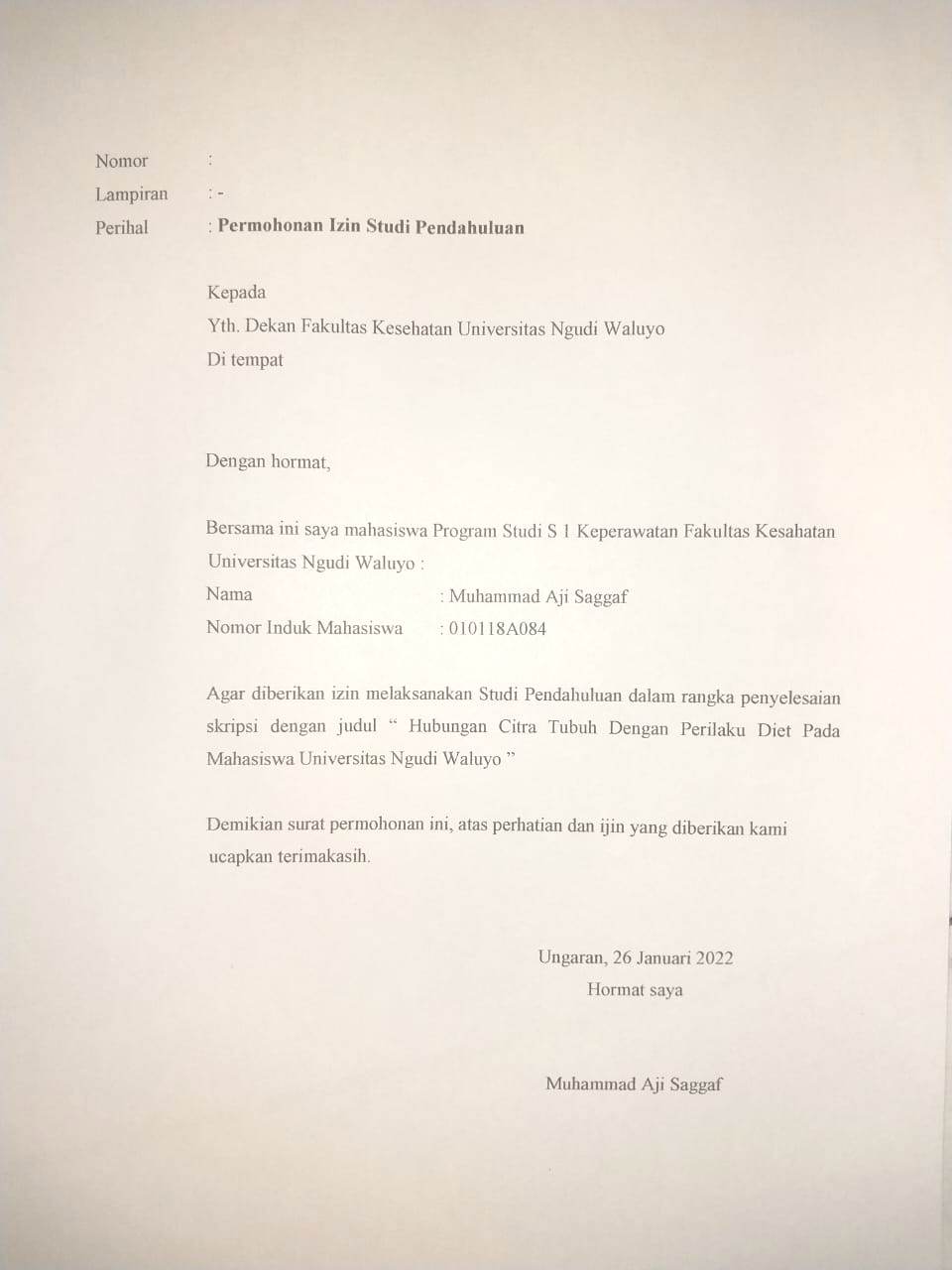 Surat Balasan  Ijin Studi Pendahuluan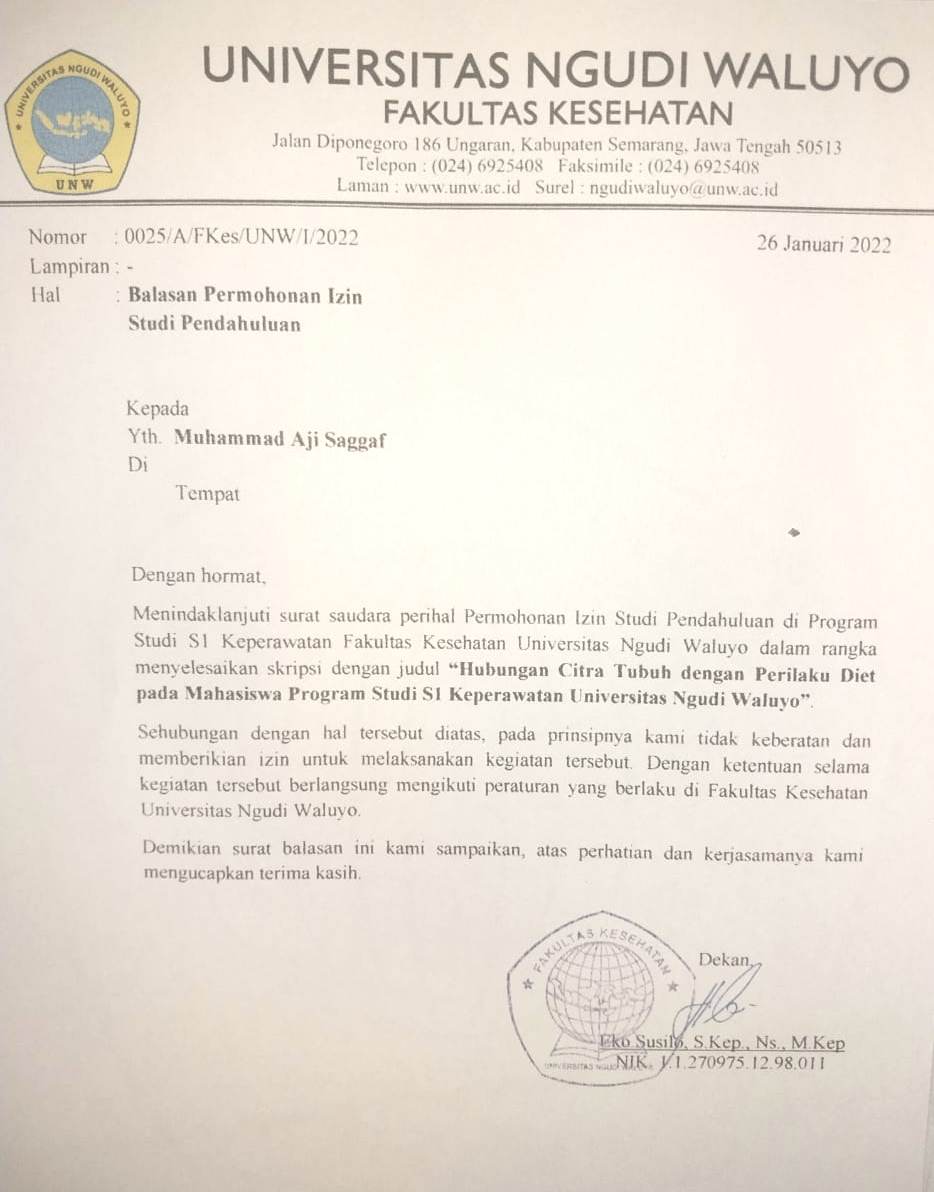 Surat Ijin Validitas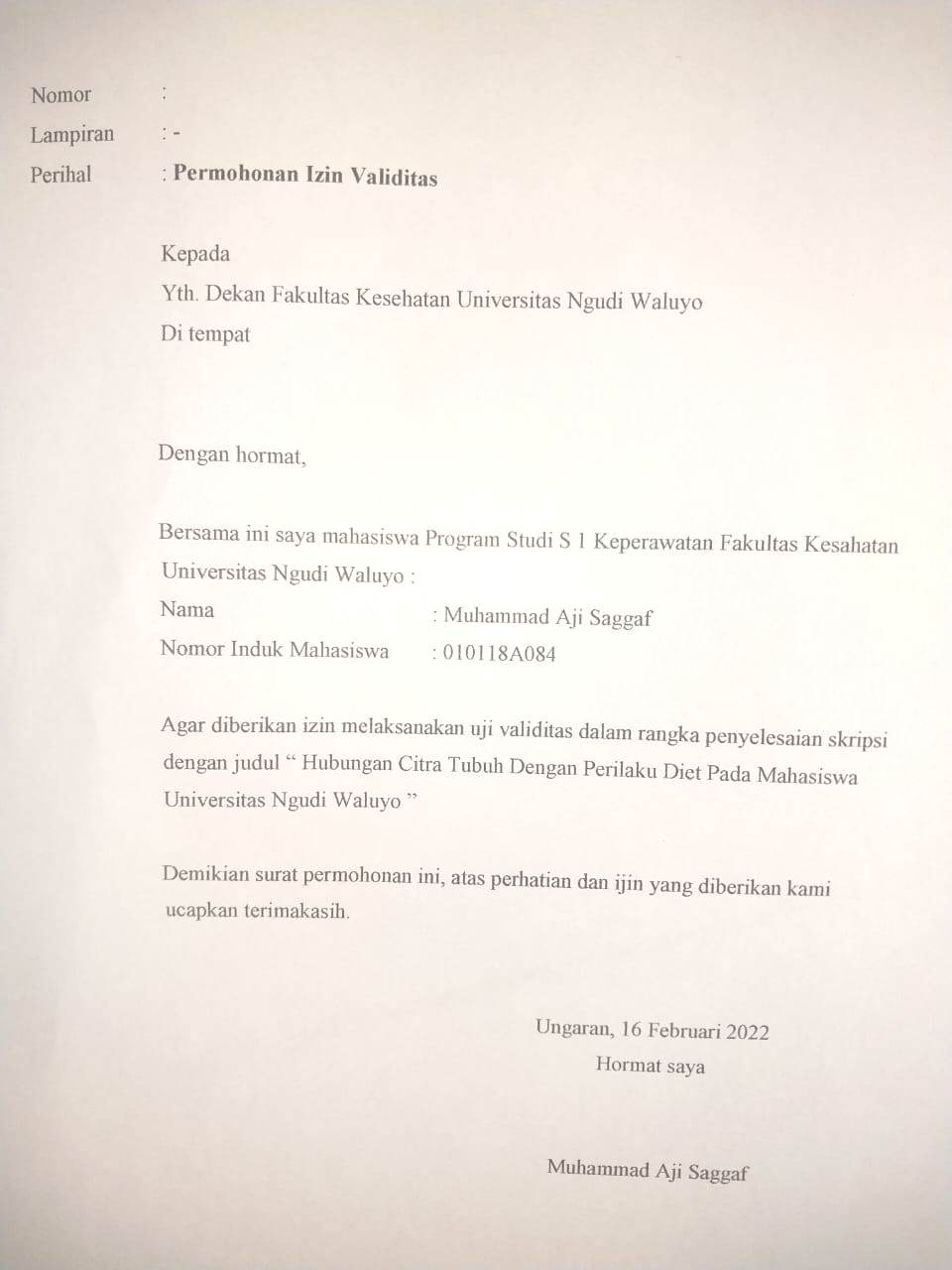 Surat Ijin Penelitian dan Mencari Data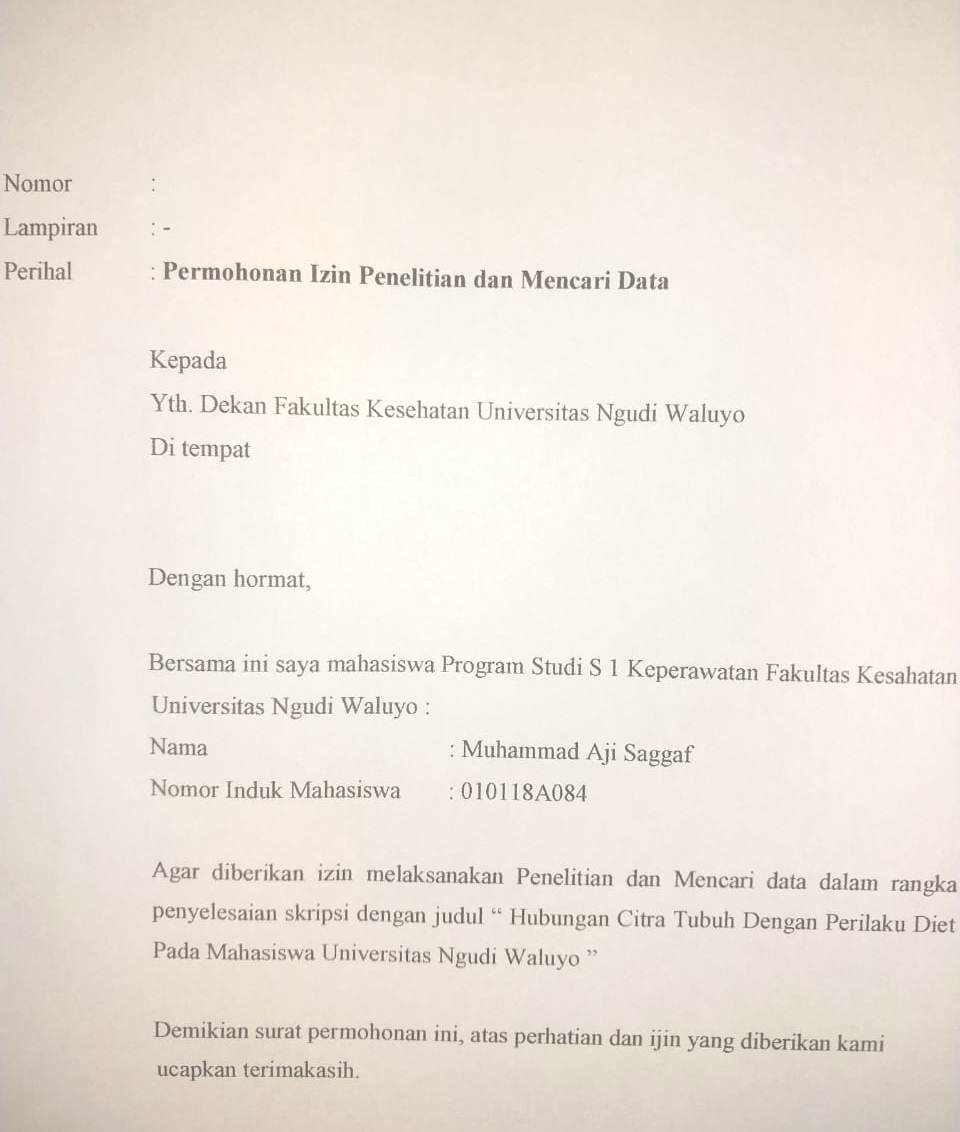 Surat Balasan Ijin Penelitian dan Mencari Data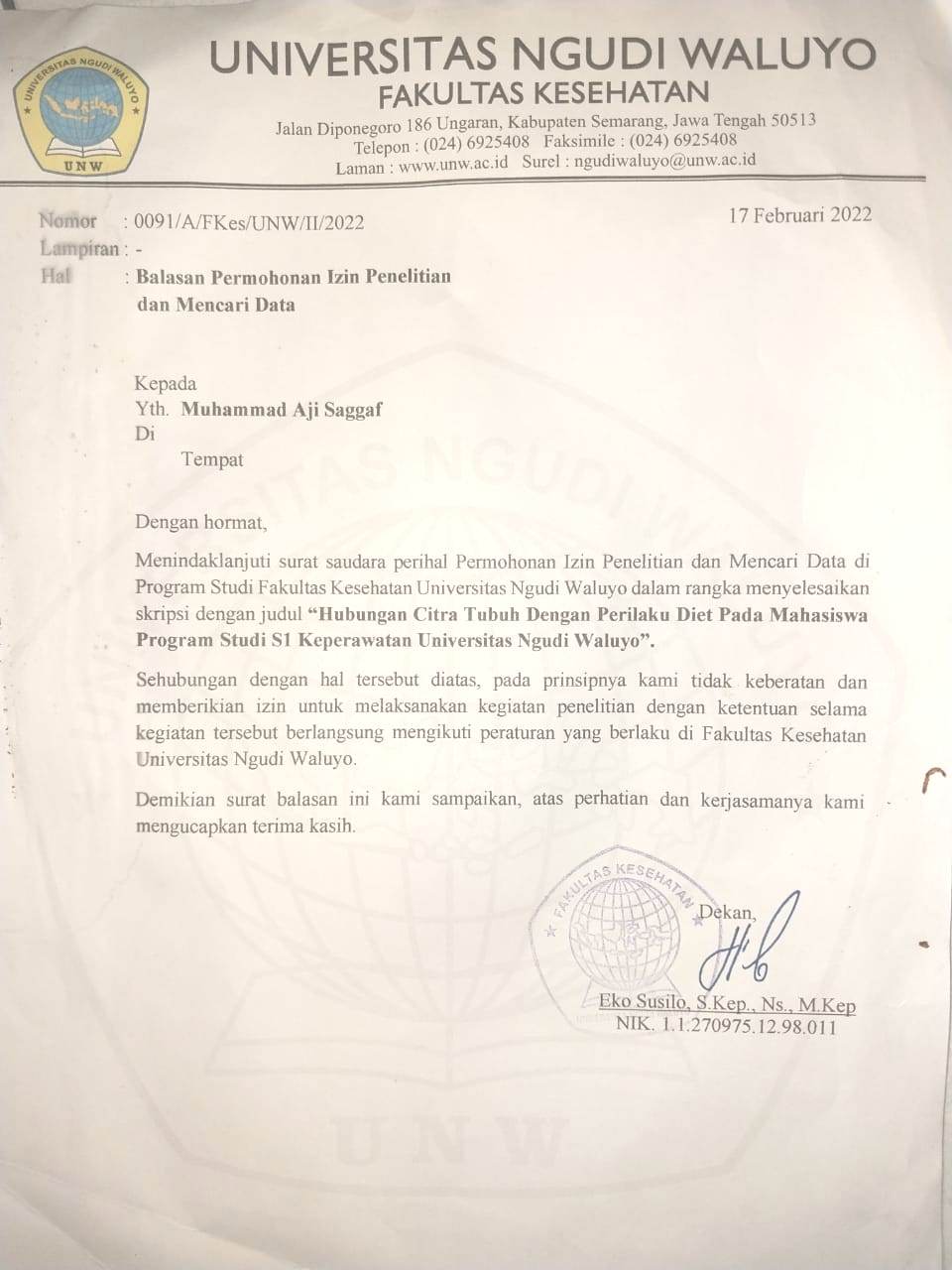 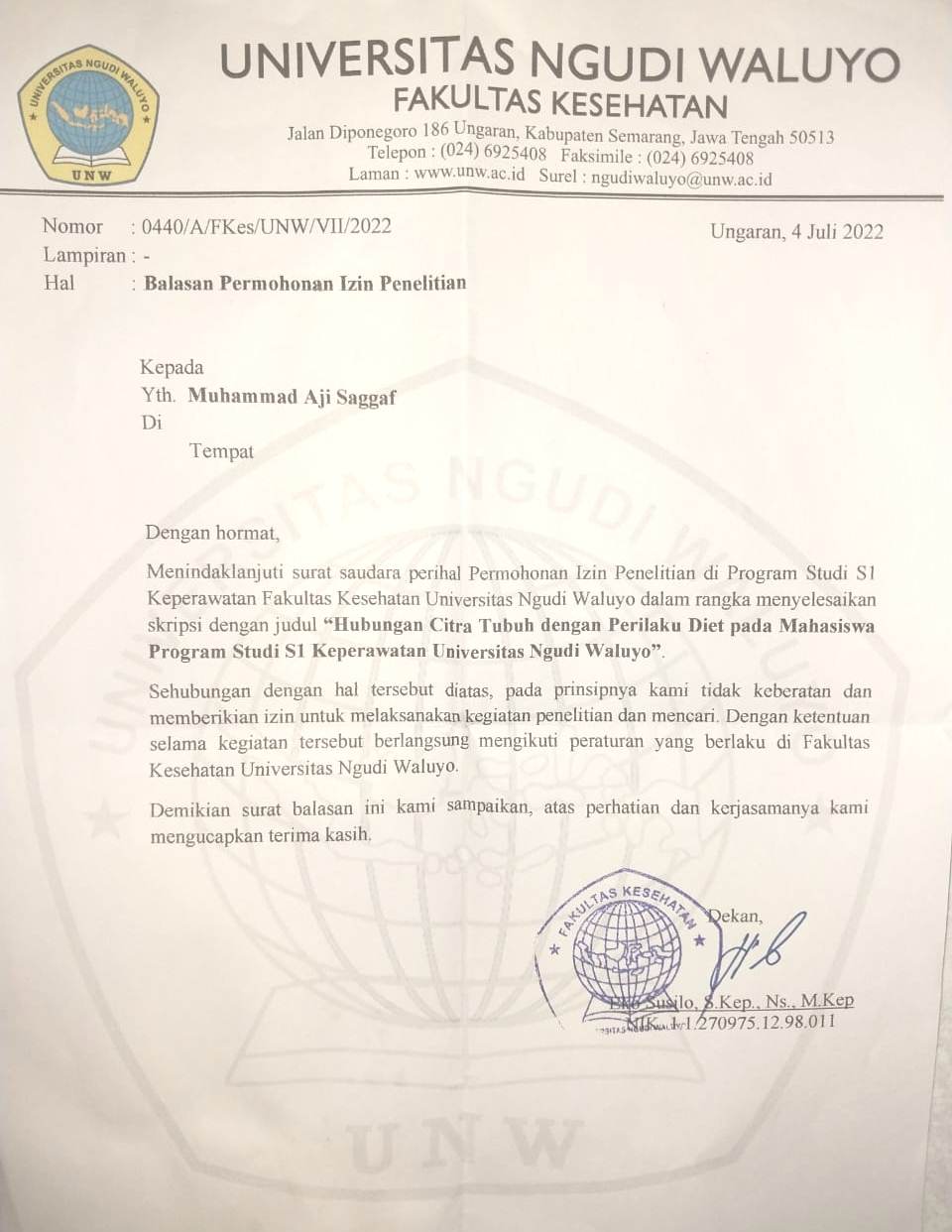 HUBUNGAN CITRA TUBUH DENGAN PERILAKU DIET PADA MAHASISWA  DI UNIVERSITAS NGUDI WALUYONo 			:Inisial 			:Umur 			:Jenis kelamin 		:Semester 		:KUESIONER CITRA TUBUH A. Pernyataan Mengenai Citra Tubuh pada Remaja Putri Petunjuk pengisian : Berikan tanda silang (X) pada kolom jawaban pertanyaan yang mewakili pendapat anda. Setiap nomor diisi dengan SATU jawaban terbaik menurut anda. Jika ada pertanyaan yang kurang jelas dapat langsung ditanyakan kepada peneliti. Jika telah selesai, mohon kuesioner ini dikumpulkan kembali kepada peneliti. KUESIONER PERILAKU DIET B. Pernyataan Mengenai Perilaku Diet pada Remaja Putri Petunjuk pengisian : Berikan tanda silang (X) pada kolom jawaban pertanyaan yang mewakili pendapat anda. Setiap nomor diisi dengan SATU jawaban terbaik menurut anda. Jika ada pertanyaan yang kurang jelas dapat langsung ditanyakan kepada peneliti. Jika telah selesai, mohon kuesioner ini dikumpulkan kembali kepada peneliti. TABULASI DATA HASIL UJI VALIDITAS HASIL UJI VALIDITAS VARIABEL CITRA TUBUHCorrelationsCorrelationsHASIL UJI RELIABILITAS VARIABEL CITRA TUBUHReliabilityScale: ALL VARIABLESHASIL UJI VALIDITAS VARIABEL PERILAKU DIETCorrelationsCorrelationsHASIL UJI RELIABILITAS VARIABEL PERILAKU DIETReliabilityScale: ALL VARIABLESTABULASI DATA HASIL PENELITIANFrequency TableFrequency TableCrosstabsDescriptivesFrequency TableDescriptivesFrequency TableAnggota/Penguji 1..........................................NIDN. .............................Anggota/Penguji 2..........................................NIDN. .............................MengeasahkanKetua Program Studi S1 KeperawatanNs. Umi Aniroh, S.Kep., M.KesNIDN. 0614087402MengesahkanDekan Fakultas KesehatanEko Susilo, S.Kep.,Ns.,M.Kep.NIDN. 0624128204SemesterSub populasiProporsi Sampel Semester 26161/335 x 7714Semester 47171/335 x 7716Semester 69292/335 x 7721Semester 8111111/335 x 7726Jumlah 33577VariabelDefinisi operasionalAlat ukurHasil ukurSkalaSkalaVariabel independen citra tubuhpenilaian individu terhadap bentuk dan ukuran tubuhnya, Kuisioner yang terdiri dari 15 pernyataan dengan penilaian :1.  tidak pernah : 12.  jarang: 23.  kadang-kadang: 34.  sering: 4Diperoleh jumlah skor maksimal sebanyak 60 dan minimal sebanyak 15, selanjutnya dikategorikan menjadi :1. Negatif:    15-382. Positif :    39-60NominalNominalVariabel dependen perilaku diet pada mahasiswaPerilaku penurunan berat badan yang pernah atau sedang dijalani oleh individu saat dilakukan penelitian Kuisioner yang terdiri dari 22 pernyataan dengan penilaian :1.  tidak pernah : 12.  jarang: 23.  kadang-kadang: 34.  sering: 4Diperoleh jumlah skor maksimal sebanyak 60 dan minimal sebanyak 15, selanjutnya dikategorikan menjadi :1. Ekstrim:    22-442. Tidak sehat:    45-673. Sehat:    68-88Ordinal IndikatorItem soalJumlah Penilaian penampilan secara keseluruhan2,4,5,10,11,146Perbandingan dengan orang lain6,82Reaksi orang lain7,92Komponen sikap terhadap citra tubuh3,12,13,154IndikatorItem SoalJumlah SoalPraktek diet yang dilakukan3, 6, 10, 13,14, 15,16, 17,19, 21, 2211Jenis makanan yang dimakan 1, 2, 4, 5, 7, 8, 9, 18, 209Penggunaan celana dalam 11, 122Jumlah 22Citra TubuhFrekuensi (f)Presentase(%)Negatif3444,2Positif4355,8Jumlah 77100,0Perilaku DietFrekuensi (f)Presentase(%)Tidak sehat2329,9Sehat5470,1Jumlah 77100,0Citra TubuhPerilaku dietPerilaku dietPerilaku dietPerilaku dietPerilaku dietPerilaku dietχ2p valueCitra TubuhtidaktidakSehatSehatTotalTotalχ2p valueCitra Tubuhf%f%f%χ2p valueNegatif1647,11852,934100,07,1810,007Positif 716,33683,743100,0Jumlah 2329,95470,177100,0No Pernyataan Sangat Tidak Setuju Tidak Setuju Setuju Sangat Setuju 1. Saya bangga terhadap bentuk tubuh saya 2. Jika mungkin, ada beberapa bagain dari tubuh yang ingin saya ubah 3. Saya berharap memiliki bentuk tubuh yang lebih baik 4. Saya suka melihat bentuk tubuh saya difoto 5. Saya tidak menyukai bentuk tubuh saya saat bercermin 6. Saya tetap bersosialisasi meskipun orangorang di lingkungan saya yang memiliki bentuk tubuh yang lebih baik saya  7. Orang lain menganggap bentuk tubuh saya menarik 8. Saya harap saya memiliki bentuk tubuh seperti orang lain 9. Teman-teman seusia saya, menyukai tubuh bentuk tubuh saya 10. Saya tidak mengkhawatirkan bentuk tubuh saya 11. Saya tidak puas dengan bentuk tubuh saya  12. Wanita dengan bentuk tubuh yang kecil terlihat bagus dengan baju model apapun 13. Berapapun berat badan saya, saya tetap menjalani hidup dengan bahagia 14. Bentuk tubuh saya mengecawakan 15. Saya rasa saya memiliki bentuk tubuh yang sempurna No Pernyataan Tidak Pernah Jarang Kadang Sering 1. Saya mengkonsumsi makanan lengkap (nasi, lauk dan sayur) setiap hari 2. Saya menghindari makan dengan porsi mengenyangkan setiap hari 3. Saya menjalani diet, saya merasa lemas 4. Saya memilih mengkonsumsi makanan selingan (snack) daripada makanan inti/lengkap 5. Saya makan pagi (makanan mengandung sumber energi) setiap hari 6. Saya melewatkan waktu sarapan dengan dapat menolong saya dalam mengurangi berat badan 7. Saya berusaha untuk tidak makan nasi dan daging pada malam hari 8. Saya hanya memakan satu jenis makanan dalam sehari (misalnya buah saja) 9. Saya menghindari junk food dan cemilan 10. Saya hanya makan 2 sendok nasi setiap harinya 11. Saya mengurangi frekuensi makan saya untuk menurunkan berat badan 12. Saya tidak khawatir berat badan saya bertambah meskipun saya makan dengan frekuensi standar (3 kali sehari) 13. Saya memuntahakan kembali makanan yang saya makan 14. Saya melakukan control ketat terhadap apa yang saya makan 15. Saya lebih memilih makanan siap saji daripada makanan rumah 16. Saya mengkonsumsi satu diantara produk ini : pil atau jamu pelangsing, WRP atau slimming tea, obat pencahar  17. Saya sengaja melewatkan waktu makan siang 18. Apabila ngemil, saya lebih memilih memakan buah 19. Untuk menjaga berat badan, saya menghindari makan daging ayam, daging sapi, maupun telur 20. Saya mengkonsumsi air putih lebih banyak dari biasanya untuk menghindari rasa lapar 21. Saat makan, saya lebih memilih makanan yang rendah lemak atau non-fat 22. Saya memilih kelaparan daripada menyesal setelah makan Nocitra tubuhcitra tubuhcitra tubuhcitra tubuhcitra tubuhcitra tubuhcitra tubuhcitra tubuhcitra tubuhcitra tubuhcitra tubuhcitra tubuhcitra tubuhcitra tubuhcitra tubuhcitra tubuhNo123456789101112131415jml13332333322332234023233333233323334231222221222122222743332233323332334152122322123212323061111121111111111671312121322132232981233331232123223393322333323332334110232233232323233381133333333333333244123223333233323324013213232212221223301433223233223322338153223223232323223616333222332333233401721223221232123230181111121111111111619131212132213223292012333312321232233NOperilaku dietperilaku dietperilaku dietperilaku dietperilaku dietperilaku dietperilaku dietperilaku dietperilaku dietperilaku dietperilaku dietperilaku dietperilaku dietperilaku dietperilaku dietperilaku dietperilaku dietperilaku dietperilaku dietperilaku dietperilaku dietperilaku dietperilaku dietNO12345678910111213141516171819202122jml1333323332333322332233360232333323333323332333336231222212222212221222222404332233332223323332332257521323212232212321232334761112111111211111111111247131221312121322132232141812332123333123212322335093333333223333233323333621023333232233232323233335811333333333333333333333366123233332233332333233333611321322213232212221223334614333223322323322332233357153222232232232323232322521633223333222332333233225717213232122322123212323347181112111111211111111111241913122131212132213221213920123321233331232123233351citra tubuhCT1CT1Pearson CorrelationPearson CorrelationPearson Correlation.811**CT1CT1Sig. (2-tailed)Sig. (2-tailed)Sig. (2-tailed).000CT1CT1NNN20CT2CT2Pearson CorrelationPearson CorrelationPearson Correlation.663**CT2CT2Sig. (2-tailed)Sig. (2-tailed)Sig. (2-tailed).001CT2CT2NNN20CT3CT3Pearson CorrelationPearson CorrelationPearson Correlation.676**CT3CT3Sig. (2-tailed)Sig. (2-tailed)Sig. (2-tailed).001CT3CT3NNN20CT4CT4Pearson CorrelationPearson CorrelationPearson Correlation.660**CT4CT4Sig. (2-tailed)Sig. (2-tailed)Sig. (2-tailed).002CT4CT4NNN20CT5CT5Pearson CorrelationPearson CorrelationPearson Correlation.644**CT5CT5Sig. (2-tailed)Sig. (2-tailed)Sig. (2-tailed).002CT5CT5NNN20CT6CT6Pearson CorrelationPearson CorrelationPearson Correlation.638**CT6CT6Sig. (2-tailed)Sig. (2-tailed)Sig. (2-tailed).002CT6CT6NNN20CT7CT7Pearson CorrelationPearson CorrelationPearson Correlation.811**CT7CT7Sig. (2-tailed)Sig. (2-tailed)Sig. (2-tailed).000CT7CT7NNN20CT8CT8Pearson CorrelationPearson CorrelationPearson Correlation.663**CT8CT8Sig. (2-tailed)Sig. (2-tailed)Sig. (2-tailed).001CT8CT8NNN20CT9CT9Pearson CorrelationPearson CorrelationPearson Correlation.660**CT9CT9Sig. (2-tailed)Sig. (2-tailed)Sig. (2-tailed).002CT9CT9NNN20CT10CT10Pearson CorrelationPearson CorrelationPearson Correlation.774**CT10CT10Sig. (2-tailed)Sig. (2-tailed)Sig. (2-tailed).000CT10CT10NNN20citra tubuhcitra tubuhPearson CorrelationPearson CorrelationPearson Correlation1citra tubuhcitra tubuhSig. (2-tailed)Sig. (2-tailed)Sig. (2-tailed)citra tubuhcitra tubuhNNN20citra tubuhCT11Pearson CorrelationPearson Correlation.811**CT11Sig. (2-tailed)Sig. (2-tailed).000CT11NN20CT12Pearson CorrelationPearson Correlation.663**CT12Sig. (2-tailed)Sig. (2-tailed).001CT12NN20CT13Pearson CorrelationPearson Correlation.660**CT13Sig. (2-tailed)Sig. (2-tailed).002CT13NN20CT14Pearson CorrelationPearson Correlation.774**CT14Sig. (2-tailed)Sig. (2-tailed).000CT14NN20CT15Pearson CorrelationPearson Correlation.650**CT15Sig. (2-tailed)Sig. (2-tailed).002CT15NN20citra tubuhPearson CorrelationPearson Correlation1citra tubuhSig. (2-tailed)Sig. (2-tailed)citra tubuhNN20Case Processing SummaryCase Processing SummaryCase Processing SummaryCase Processing SummaryN%CasesValid20100.0CasesExcludeda0.0CasesTotal20100.0a. Listwise deletion based on all variables in the procedure.a. Listwise deletion based on all variables in the procedure.a. Listwise deletion based on all variables in the procedure.a. Listwise deletion based on all variables in the procedure.Reliability StatisticsReliability StatisticsCronbach's AlphaN of Items.92615Item-Total StatisticsItem-Total StatisticsItem-Total StatisticsItem-Total StatisticsItem-Total StatisticsScale Mean if Item DeletedScale Variance if Item DeletedCorrected Item-Total CorrelationCronbach's Alpha if Item DeletedCT131.550052.261.766.917CT231.450055.103.597.922CT331.450055.524.618.922CT431.450057.103.613.922CT531.250055.461.577.923CT631.200058.274.597.923CT731.550052.261.766.917CT831.450055.103.597.922CT931.450057.103.613.922CT1031.300055.379.737.918CT1131.550052.261.766.917CT1231.450055.103.597.922CT1331.450057.103.613.922CT1431.300055.379.737.918CT1531.250056.618.596.922perilaku dietPD1Pearson Correlation.803**PD1Sig. (2-tailed).000PD1N20PD2Pearson Correlation.580**PD2Sig. (2-tailed).007PD2N20PD3Pearson Correlation.750**PD3Sig. (2-tailed).000PD3N20PD4Pearson Correlation.615**PD4Sig. (2-tailed).004PD4N20PD5Pearson Correlation.785**PD5Sig. (2-tailed).000PD5N20PD6Pearson Correlation.803**PD6Sig. (2-tailed).000PD6N20PD7Pearson Correlation.580**PD7Sig. (2-tailed).007PD7N20PD8Pearson Correlation.699**PD8Sig. (2-tailed).001PD8N20PD9Pearson Correlation.677**PD9Sig. (2-tailed).001PD9N20PD10Pearson Correlation.750**PD10Sig. (2-tailed).000PD10N20PD11Pearson Correlation.615**PD11Sig. (2-tailed).004PD11N20perilaku dietPearson Correlation1perilaku dietSig. (2-tailed)perilaku dietN20perilaku dietPD12PD12Pearson CorrelationPearson CorrelationPearson Correlation.803**PD12PD12Sig. (2-tailed)Sig. (2-tailed)Sig. (2-tailed).000PD12PD12NNN20PD13PD13Pearson CorrelationPearson CorrelationPearson Correlation.580**PD13PD13Sig. (2-tailed)Sig. (2-tailed)Sig. (2-tailed).007PD13PD13NNN20PD14PD14Pearson CorrelationPearson CorrelationPearson Correlation.677**PD14PD14Sig. (2-tailed)Sig. (2-tailed)Sig. (2-tailed).001PD14PD14NNN20PD15PD15Pearson CorrelationPearson CorrelationPearson Correlation.785**PD15PD15Sig. (2-tailed)Sig. (2-tailed)Sig. (2-tailed).000PD15PD15NNN20PD16PD16Pearson CorrelationPearson CorrelationPearson Correlation.803**PD16PD16Sig. (2-tailed)Sig. (2-tailed)Sig. (2-tailed).000PD16PD16NNN20PD17PD17Pearson CorrelationPearson CorrelationPearson Correlation.580**PD17PD17Sig. (2-tailed)Sig. (2-tailed)Sig. (2-tailed).007PD17PD17NNN20PD18PD18Pearson CorrelationPearson CorrelationPearson Correlation.677**PD18PD18Sig. (2-tailed)Sig. (2-tailed)Sig. (2-tailed).001PD18PD18NNN20PD19PD19Pearson CorrelationPearson CorrelationPearson Correlation.785**PD19PD19Sig. (2-tailed)Sig. (2-tailed)Sig. (2-tailed).000PD19PD19NNN20PD20PD20Pearson CorrelationPearson CorrelationPearson Correlation.832**PD20PD20Sig. (2-tailed)Sig. (2-tailed)Sig. (2-tailed).000PD20PD20NNN20PD21PD21Pearson CorrelationPearson CorrelationPearson Correlation.765**PD21PD21Sig. (2-tailed)Sig. (2-tailed)Sig. (2-tailed).000PD21PD21NNN20PD22PD22Pearson CorrelationPearson CorrelationPearson Correlation.750**PD22PD22Sig. (2-tailed)Sig. (2-tailed)Sig. (2-tailed).000PD22PD22NNN20perilaku dietperilaku dietPearson CorrelationPearson CorrelationPearson Correlation1perilaku dietperilaku dietSig. (2-tailed)Sig. (2-tailed)Sig. (2-tailed)perilaku dietperilaku dietNNN20Case Processing SummaryCase Processing SummaryCase Processing SummaryCase Processing SummaryN%CasesValid20100.0CasesExcludeda0.0CasesTotal20100.0a. Listwise deletion based on all variables in the procedure.a. Listwise deletion based on all variables in the procedure.a. Listwise deletion based on all variables in the procedure.a. Listwise deletion based on all variables in the procedure.Reliability StatisticsReliability StatisticsCronbach's AlphaN of Items.95222Item-Total StatisticsItem-Total StatisticsItem-Total StatisticsItem-Total StatisticsItem-Total StatisticsScale Mean if Item DeletedScale Variance if Item DeletedCorrected Item-Total CorrelationCronbach's Alpha if Item DeletedPD147.9500123.945.773.949PD247.8500129.713.530.952PD347.6500126.555.717.950PD447.6500133.397.587.952PD547.7000128.432.762.949PD647.9500123.945.773.949PD747.8500129.713.530.952PD847.8500128.345.663.950PD947.8500130.976.647.951PD1047.6500126.555.717.950PD1147.6500133.397.587.952PD1247.9500123.945.773.949PD1347.8500129.713.530.952PD1447.8500130.976.647.951PD1547.7000128.432.762.949PD1647.9500123.945.773.949PD1747.8500129.713.530.952PD1847.8500130.976.647.951PD1947.7000128.432.762.949PD2047.5500126.050.810.949PD2147.5500128.471.739.950PD2247.6500126.555.717.950Nokarakteristikkarakteristikkarakteristik citra tubuh citra tubuh citra tubuh citra tubuh citra tubuh citra tubuh citra tubuh citra tubuh citra tubuh citra tubuh citra tubuh citra tubuh citra tubuh citra tubuh citra tubuh citra tubuh citra tubuhNoumurkelaminkd123456789101112131415jmlkode118perempuan2432342234443234472217laki-laki1432342134434244472318perempuan2331422433434343462418laki-laki1232232431223242371519laki-laki1231232233233132351618laki-laki1131222342123222321719laki-laki1232232431223242371817laki-laki1431342134434343462918perempuan22312322332331323511019laki-laki11312223421232223211118perempuan24323422334433334621219laki-laki11312223421232223211318laki-laki13423421343342444621418perempuan22322324312232423711520perempuan21312223421232223211619perempuan24424422334342434821719perempuan23422422343343434621819perempuan22423422433442434621919laki-laki12312322332331323512020perempuan21312223421232223212119perempuan22322324312232423712219laki-laki12312322332331323512320laki-laki12312322332331323512419laki-laki11312223421232223212519perempuan22322324312232423712619laki-laki13313422334432444522718perempuan24413421344432444722819perempuan22322324312232423712920perempuan24313421444331444523019perempuan24322421444432444723120perempuan23333322443443444923222perempuan22312322332331323513321perempuan24322422344433444823420perempuan24322322344432444623520perempuan24423422334432434723621perempuan23413421344432444623721perempuan23412422334432444523821perempuan24323422344432344723921laki-laki14323421344342444724020perempuan23314224334343434624121perempuan22312322332331323514221perempuan21312223421232223214321laki-laki12322324312232423714420laki-laki12322324312232423714520perempuan24313421344343434624621perempuan22312322332331323514720laki-laki11312223421232223214821perempuan24323422334433334624920laki-laki12312322332331323515021laki-laki13423421343342444625120perempuan21312223421232223215223perempuan23333322443443444925322perempuan22322324312232423715421laki-laki14322422344433444825523perempuan24322322344432444625622perempuan24423422334432434725721perempuan23413421344432444625823perempuan23412422334432444525922perempuan22312322332331323516021perempuan21312223421232223216122perempuan22322324312232423716221perempuan22312322332331323516322laki-laki13313422334432444526422perempuan24413421344432444726523laki-laki12322324312232423716622perempuan24313421444331444526721perempuan24322421444432444726823perempuan24313421444331444526923laki-laki14322421444432444727022laki-laki13333322443443444927121perempuan22322324312232423717221perempuan24322422344433444827323laki-laki14322322344432444627422perempuan24423422334432434727523laki-laki13413421344432444627622laki-laki13314224334343434627723perempuan2231232233233132351Noperilaku dietperilaku dietperilaku dietperilaku dietperilaku dietperilaku dietperilaku dietperilaku dietperilaku dietperilaku dietperilaku dietperilaku dietNo13141516171819202122jmlkode143443342346932433442221467233434424324753423344331146525242433421366262443413113692744343131147128443431312472294344422124773102424422213722112434424334803122424412144762132334422334772144343424433833151424434444883163444422233843172334434344893184434333343883192344422244822203424424344953213434414344923223441313312822232344422244862242344422244872252424424333963261334423143862272434424244993282444413314912292444432144973302444431344104331344443443410833234244334431043333434432444111334244443214410233524444321441033363424422344106337244443214410533843443342341063394334422214104240343442432411234124444321441093422444432144110343244341311310624444343131141082454434313124109246434442212411434724244222131092482434424334117349242441214411325023344223341142514343424433120352344443443412935334244334431253543434432444132355244443214412335624444321441243573424422344127358244443214412635924444321441273602444432144128361244443214412936224244243331333632444432144131364243442424413636524444133141282662444432144134367244443134414136824444321441363692444431344143370344443443414737134244334431433723434432444150373244443214414137424444321441423753424422344145376343442432414837724444321441453umurumurumurumurumurumurFrequencyPercentValid PercentCumulative PercentValid1722.62.62.6Valid18911.711.714.3Valid191519.519.533.8Valid201316.916.950.6Valid211823.423.474.0Valid221114.314.388.3Valid23911.711.7100.0ValidTotal77100.0100.0jenis kelaminjenis kelaminjenis kelaminjenis kelaminjenis kelaminjenis kelaminFrequencyPercentValid PercentCumulative PercentValidlaki-laki2836.436.436.4Validperempuan4963.663.6100.0ValidTotal77100.0100.0citra tubuhcitra tubuhcitra tubuhcitra tubuhcitra tubuhcitra tubuhFrequencyPercentValid PercentCumulative PercentValidnegatif3444.244.244.2Validpositif4355.855.8100.0ValidTotal77100.0100.0perilaku dietperilaku dietperilaku dietperilaku dietperilaku dietperilaku dietFrequencyPercentValid PercentCumulative PercentValidtidak sehat2329.929.929.9Validsehat5470.170.1100.0ValidTotal77100.0100.0citra tubuh * perilaku diet Crosstabulationcitra tubuh * perilaku diet Crosstabulationcitra tubuh * perilaku diet Crosstabulationcitra tubuh * perilaku diet Crosstabulationcitra tubuh * perilaku diet Crosstabulationcitra tubuh * perilaku diet Crosstabulationperilaku dietperilaku dietTotaltidak sehatsehatTotalcitra tubuhnegatifCount161834citra tubuhnegatifExpected Count10.223.834.0citra tubuhnegatif% within citra tubuh47.1%52.9%100.0%citra tubuhnegatif% within perilaku diet69.6%33.3%44.2%citra tubuhnegatif% of Total20.8%23.4%44.2%citra tubuhpositifCount73643citra tubuhpositifExpected Count12.830.243.0citra tubuhpositif% within citra tubuh16.3%83.7%100.0%citra tubuhpositif% within perilaku diet30.4%66.7%55.8%citra tubuhpositif% of Total9.1%46.8%55.8%TotalTotalCount235477TotalTotalExpected Count23.054.077.0TotalTotal% within citra tubuh29.9%70.1%100.0%TotalTotal% within perilaku diet100.0%100.0%100.0%TotalTotal% of Total29.9%70.1%100.0%Chi-Square TestsChi-Square TestsChi-Square TestsChi-Square TestsChi-Square TestsChi-Square TestsValuedfAsymp. Sig. (2-sided)Exact Sig. (2-sided)Exact Sig. (1-sided)Pearson Chi-Square8.587a1.003Continuity Correctionb7.1811.007Likelihood Ratio8.6801.003Fisher's Exact Test.005.004Linear-by-Linear Association8.4761.004N of Valid Casesb77a. 0 cells (,0%) have expected count less than 5. The minimum expected count is 10,16.a. 0 cells (,0%) have expected count less than 5. The minimum expected count is 10,16.a. 0 cells (,0%) have expected count less than 5. The minimum expected count is 10,16.a. 0 cells (,0%) have expected count less than 5. The minimum expected count is 10,16.a. 0 cells (,0%) have expected count less than 5. The minimum expected count is 10,16.a. 0 cells (,0%) have expected count less than 5. The minimum expected count is 10,16.b. Computed only for a 2x2 tableb. Computed only for a 2x2 tableDescriptive StatisticsDescriptive StatisticsDescriptive StatisticsDescriptive StatisticsDescriptive StatisticsDescriptive StatisticsNMinimumMaximumMeanStd. Deviationct1771.004.002.75321.06568ct2773.004.003.1948.39865ct3771.003.001.5325.57547ct4772.004.002.4545.59704ct5772.004.003.2727.73693ct6772.002.002.0000.00000ct7771.004.002.29871.02681ct8773.004.003.2597.44137ct9771.004.002.93511.06793ct10771.004.002.89611.14230ct11772.004.003.0909.81405ct12773.004.003.1948.39865ct13771.003.001.9870.61758ct14772.004.003.5325.71790ct15772.004.002.9481.91617Valid N (listwise)77ct1ct1ct1ct1ct1ct1FrequencyPercentValid PercentCumulative PercentValidsangat tidak setuju1013.013.013.0Validtidak setuju2532.532.545.5Validsetuju1620.820.866.2Validsangat setuju2633.833.8100.0ValidTotal77100.0100.0ct2ct2ct2ct2ct2ct2FrequencyPercentValid PercentCumulative PercentValidtidak setuju6280.580.580.5Validsangat tidak setuju1519.519.5100.0ValidTotal77100.0100.0ct3ct3ct3ct3ct3ct3FrequencyPercentValid PercentCumulative PercentValidsangat tidak setuju3950.650.650.6Validtidak setuju3545.545.596.1Validsetuju33.93.9100.0ValidTotal77100.0100.0ct4ct4ct4ct4ct4ct4FrequencyPercentValid PercentCumulative PercentValidtidak setuju4659.759.759.7Validsetuju2735.135.194.8Validsangat setuju45.25.2100.0ValidTotal77100.0100.0ct5ct5ct5ct5ct5ct5FrequencyPercentValid PercentCumulative PercentValidsetuju1316.916.916.9Validtidak setuju3039.039.055.8Validsangat tidak setuju3444.244.2100.0ValidTotal77100.0100.0ct6ct6ct6ct6ct6ct6FrequencyPercentValid PercentCumulative PercentValidtidak setuju77100.0100.0100.0ct7ct7ct7ct7ct7ct7FrequencyPercentValid PercentCumulative PercentValidsangat setuju1722.122.122.1Validsetuju3545.545.567.5Validtidak setuju1013.013.080.5Validsangat tidak setuju1519.519.5100.0ValidTotal77100.0100.0ct8ct8ct8ct8ct8ct8FrequencyPercentValid PercentCumulative PercentValidtidak setuju5774.074.074.0Validsangat tidak setuju2026.026.0100.0ValidTotal77100.0100.0ct9ct9ct9ct9ct9ct9FrequencyPercentValid PercentCumulative PercentValidsangat tidak setuju1215.615.615.6Validtidak setuju1013.013.028.6Validsetuju2633.833.862.3Validsangat setuju2937.737.7100.0ValidTotal77100.0100.0ct10ct10ct10ct10ct10ct10FrequencyPercentValid PercentCumulative PercentValidsangat tidak setuju1013.013.013.0Validtidak setuju2431.231.244.2Validsetuju79.19.153.2Validsangat setuju3646.846.8100.0ValidTotal77100.0100.0ct11ct11ct11ct11ct11ct11FrequencyPercentValid PercentCumulative PercentValidsetuju2228.628.628.6Validtidak setuju2633.833.862.3Validsangat tidak setuju2937.737.7100.0ValidTotal77100.0100.0ct12ct12ct12ct12ct12ct12FrequencyPercentValid PercentCumulative PercentValidtidak setuju6280.580.580.5Validsangat tidak setuju1519.519.5100.0ValidTotal77100.0100.0ct13ct13ct13ct13ct13ct13FrequencyPercentValid PercentCumulative PercentValidsangat tidak setuju1519.519.519.5Validtidak setuju4862.362.381.8Validsetuju1418.218.2100.0ValidTotal77100.0100.0ct14ct14ct14ct14ct14ct14FrequencyPercentValid PercentCumulative PercentValidsetuju1013.013.013.0Validtidak setuju1620.820.833.8Validsangat tidak setuju5166.266.2100.0ValidTotal77100.0100.0ct15ct15ct15ct15ct15ct15FrequencyPercentValid PercentCumulative PercentValidtidak setuju3444.244.244.2Validsetuju1316.916.961.0Validsangat setuju3039.039.0100.0ValidTotal77100.0100.0Descriptive StatisticsDescriptive StatisticsDescriptive StatisticsDescriptive StatisticsDescriptive StatisticsDescriptive StatisticsNMinimumMaximumMeanStd. Deviationpd1771.004.001.7662.97192pd2772.004.003.8312.44137pd3771.003.001.4026.78237pd4772.004.003.7792.47637pd5771.003.001.8701.83273pd6772.004.003.7532.51697pd7772.004.003.3506.64413pd8771.004.002.5844.74957pd9771.004.002.8961.94011pd10772.004.003.7013.56347pd11773.004.003.8961.30713pd12773.004.003.9481.22338pd13771.004.002.5584.80285pd14773.004.003.7922.40839pd15772.004.003.3117.78237pd16771.004.003.9091.40334pd17773.004.003.8831.32339pd18771.003.002.3247.73344pd19771.004.002.7013.91859pd20771.004.002.20781.12785pd21771.004.003.12991.15109pd22772.004.003.7792.44790Valid N (listwise)77pd1pd1pd1pd1pd1pd1FrequencyPercentValid PercentCumulative PercentValidtidak pernah4457.157.157.1Validjarang1013.013.070.1Validkadang-kadang2026.026.096.1Validsering33.93.9100.0ValidTotal77100.0100.0pd2pd2pd2pd2pd2pd2FrequencyPercentValid PercentCumulative PercentValidkadang-kadang22.62.62.6Validjarang911.711.714.3Validtidak pernah6685.785.7100.0ValidTotal77100.0100.0pd3pd3pd3pd3pd3pd3FrequencyPercentValid PercentCumulative PercentValidsering6077.977.977.9Validkadang-kadang33.93.981.8Validjarang1418.218.2100.0ValidTotal77100.0100.0pd4pd4pd4pd4pd4pd4FrequencyPercentValid PercentCumulative PercentValidkadang-kadang22.62.62.6Validjarang1316.916.919.5Validtidak pernah6280.580.5100.0ValidTotal77100.0100.0pd5pd5pd5pd5pd5pd5FrequencyPercentValid PercentCumulative PercentValidtidak pernah3241.641.641.6Validjarang2329.929.971.4Validkadang-kadang2228.628.6100.0ValidTotal77100.0100.0pd6pd6pd6pd6pd6pd6FrequencyPercentValid PercentCumulative PercentValidkadang-kadang33.93.93.9Validjarang1316.916.920.8Validtidak pernah6179.279.2100.0ValidTotal77100.0100.0pd7pd7pd7pd7pd7pd7FrequencyPercentValid PercentCumulative PercentValidkadang-kadang79.19.19.1Validjarang3646.846.855.8Validtidak pernah3444.244.2100.0ValidTotal77100.0100.0pd8pd8pd8pd8pd8pd8FrequencyPercentValid PercentCumulative PercentValidtidak pernah810.410.410.4Validjarang2026.026.036.4Validkadang-kadang4558.458.494.8Validsering45.25.2100.0ValidTotal77100.0100.0pd9pd9pd9pd9pd9pd9FrequencyPercentValid PercentCumulative PercentValidtidak pernah1215.615.615.6Validjarang22.62.618.2Validkadang-kadang4558.458.476.6Validsering1823.423.4100.0ValidTotal77100.0100.0pd10pd10pd10pd10pd10pd10FrequencyPercentValid PercentCumulative PercentValidjarang45.25.25.2Validkadang-kadang1519.519.524.7Validsering5875.375.3100.0ValidTotal77100.0100.0pd11pd11pd11pd11pd11pd11FrequencyPercentValid PercentCumulative PercentValidkadang-kadang810.410.410.4Validsering6989.689.6100.0ValidTotal77100.0100.0pd12pd12pd12pd12pd12pd12FrequencyPercentValid PercentCumulative PercentValidkadang-kadang45.25.25.2Validsering7394.894.8100.0ValidTotal77100.0100.0pd13pd13pd13pd13pd13pd13FrequencyPercentValid PercentCumulative PercentValidsering22.62.62.6Validkadang-kadang4355.855.858.4Validjarang1924.724.783.1Validtidak pernah1316.916.9100.0ValidTotal77100.0100.0pd14pd14pd14pd14pd14pd14FrequencyPercentValid PercentCumulative PercentValidkadang-kadang1620.820.820.8Validsering6179.279.2100.0ValidTotal77100.0100.0pd15pd15pd15pd15pd15pd15FrequencyPercentValid PercentCumulative PercentValidjarang1519.519.519.5Validkadang-kadang2329.929.949.4Validsering3950.650.6100.0ValidTotal77100.0100.0pd16pd16pd16pd16pd16pd16FrequencyPercentValid PercentCumulative PercentValidtidak pernah11.31.31.3Validkadang-kadang45.25.26.5Validsering7293.593.5100.0ValidTotal77100.0100.0pd17pd17pd17pd17pd17pd17FrequencyPercentValid PercentCumulative PercentValidjarang911.711.711.7Validtidak pernah6888.388.3100.0ValidTotal77100.0100.0pd18pd18pd18pd18pd18pd18FrequencyPercentValid PercentCumulative PercentValidtidak pernah1215.615.615.6Validjarang2836.436.451.9Validkadang-kadang3748.148.1100.0ValidTotal77100.0100.0pd19pd19pd19pd19pd19pd19FrequencyPercentValid PercentCumulative PercentValidtidak pernah33.93.93.9Validjarang3849.449.453.2Validkadang-kadang1519.519.572.7Validsering2127.327.3100.0ValidTotal77100.0100.0pd20pd20pd20pd20pd20pd20FrequencyPercentValid PercentCumulative PercentValidsering3039.039.039.0Validkadang-kadang1316.916.955.8Validjarang2228.628.684.4Validtidak pernah1215.615.6100.0ValidTotal77100.0100.0pd21pd21pd21pd21pd21pd21FrequencyPercentValid PercentCumulative PercentValidtidak pernah1316.916.916.9Validjarang79.19.126.0Validkadang-kadang1418.218.244.2Validsering4355.855.8100.0ValidTotal77100.0100.0pd22pd22pd22pd22pd22pd22FrequencyPercentValid PercentCumulative PercentValidkadang-kadang11.31.31.3Validjarang1519.519.520.8Validtidak pernah6179.279.2100.0ValidTotal77100.0100.0